Об утверждении административного регламента администрации  Шумерлинского муниципального округа по предоставлению муниципальной услуги «Принятие на учет граждан в качестве нуждающихся в жилых помещениях»       В соответствии с Федеральными законами от 6 октября 2003 г. № 131-ФЗ "Об общих принципах организации местного самоуправления в Российской Федерации", от 27 июля 2010 г. № 210-ФЗ "Об организации предоставления государственных и муниципальных услуг", Уставом Шумерлинского муниципального округа Чувашской Республики и в целях повышения качества предоставления и доступности муниципальной услуги администрация Шумерлинского муниципального округа п о с т а н о в л я е т:1. Утвердить административный регламент администрации Шумерлинского муниципального округа Чувашской Республики по предоставлению муниципальной услуги «Принятие на учет граждан в качестве нуждающихся в жилых помещениях».2. Признать утратившими силу:постановление администрации Шумерлинского района от 04.03.2015 № 131 «Об утверждении административного регламента администрации Шумерлинского района по предоставлению муниципальной услуги "Постановка граждан на учет в качестве нуждающихся в жилых помещениях и имеющих право на государственную поддержку на строительство (приобретение) жилых помещений»;постановление администрации Шумерлинского района от 24.01.2020 № 16 «О внесении изменений в постановление администрации Шумерлинского района от 04.03.2015 № 131"Об утверждении административного регламента администрации Шумерлинского района по предоставлению муниципальной услуги "постановка граждан на учет в качестве нуждающихся в жилых помещениях и имеющих право на государственную поддержку на строительство (приобретение) жилых помещений»;постановление администрации Шумерлинского района от 02.04.2020 № 148 «О внесении изменений в постановление администрации Шумерлинского района от 04.03.2015 № 131"Об утверждении административного регламента администрации Шумерлинского района по предоставлению муниципальной услуги "постановка граждан на учет в качестве нуждающихся в жилых помещениях и имеющих право на государственную поддержку на строительство (приобретение) жилых помещений»;постановление администрации Шумерлинского района от 10.02.2021 № 64 «О внесении изменений в постановление администрации Шумерлинского района от 04.03.2015 № 131"Об утверждении административного регламента администрации Шумерлинского района по предоставлению муниципальной услуги "постановка граждан на учет в качестве нуждающихся в жилых помещениях и имеющих право на государственную поддержку на строительство (приобретение) жилых помещений»;постановление администрации Большеалгашиского сельского посления Шумерлинского района от 10.10.2012 № 113 «Об утверждении административного регламента администрации Большеалгашинского сельского поселения Шумерлинского района по предоставлению муниципальной услуги «Принятие граждан на учет в качестве нуждающихся в жилых помещениях»»;постановление администрации Егоркинского сельского посления Шумерлинского района от 09.07.2012 № 39 «Об утверждении административного регламента администрации Егоркинского сельского поселения Шумерлинского района по предоставлению муниципальной услуги «Принятие граждан на учет в качестве нуждающихся в жилых помещениях»»;постановление администрации Краснооктябрьского сельского посления Шумерлинского района от 17.07.2012 № 57 «Об утверждении административного регламента администрации Краснооктябрьского сельского поселения Шумерлинского района по предоставлению муниципальной услуги «Принятие граждан на учет в качестве нуждающихся в жилых помещениях»»;постановление администрации Магаринского сельского посления Шумерлинского района от 13.07.2012 № 56 «Об утверждении административного регламента администрации Магаринского сельского поселения Шумерлинского района по предоставлению муниципальной услуги «Принятие граждан на учет в качестве нуждающихся в жилых помещениях»»;постановление администрации Нижнекумашкинского сельского посления Шумерлинского района от 19.07.2012 № 64 «Об утверждении административного регламента администрации Нижнекумашкинского сельского поселения Шумерлинского района по предоставлению муниципальной услуги «Принятие граждан на учет в качестве нуждающихся в жилых помещениях»»;постановление администрации Русско-Алгашинского сельского посления Шумерлинского района от 17.07.2012 № 52 «Об утверждении административного регламента администрации Русско-Алгашинского сельского поселения Шумерлинского района по предоставлению муниципальной услуги «Принятие граждан на учет в качестве нуждающихся в жилых помещениях»»;постановление администрации Торханского сельского посления Шумерлинского района от 13.07.2012 № 50 «Об утверждении административного регламента администрации Торханского сельского поселения Шумерлинского района по предоставлению муниципальной услуги «Принятие граждан на учет в качестве нуждающихся в жилых помещениях»»;постановление администрации Ходарского сельского посления Шумерлинского района от 20.07.2012 № 50 «Об утверждении административного регламента администрации Ходарского сельского поселения Шумерлинского района по предоставлению муниципальной услуги «Принятие граждан на учет в качестве нуждающихся в жилых помещениях»»;постановление администрации Шумерлинского сельского посления Шумерлинского района от 16.07.2012 № 61 «Об утверждении административного регламента администрации Шумерлинского сельского поселения Шумерлинского района по предоставлению муниципальной услуги «Принятие граждан на учет в качестве нуждающихся в жилых помещениях»»;постановление администрации Юманайского сельского посления Шумерлинского района от 11.07.2012 № 38 «Об утверждении административного регламента администрации Юманайского сельского поселения Шумерлинского района по предоставлению муниципальной услуги «Принятие граждан на учет в качестве нуждающихся в жилых помещениях»». 3. Настоящее постановление вступает в силу с момента подписания и подлежит обязательному опубликованию в печатном издании «Вестник Шумерлинского района» и на официальном сайте Шумерлинского муниципального округа в сети «Интернет».Приложение к постановлению администрации Шумерлинского муниципального округаот   ___.___.2022 № _____Административный регламентадминистрации Шумерлинского муниципального округапо предоставлению  муниципальной  услуги«Принятие на учет граждан в качестве нуждающихся в жилых помещениях»I. Общие положенияПредмет регулирования Административного регламентаАдминистративный регламент администрации Шумерлинского муниципального округа по предоставлению муниципальной услуги «Принятие на учет граждан в качестве нуждающихся в жилых помещениях» (далее - административный регламент) разработан в целях повышения качества и доступности предоставления муниципальной услуги, определяет стандарт, сроки и последовательность действий (административных процедур) при осуществлении полномочий по принятию на учет граждан в качестве нуждающихся в жилых помещениях на территории Шумерлинского муниципального округа Чувашской Республики (далее – муниципальная услуга).  Круг ЗаявителейЗаявителями на получение муниципальной услуги являются физические лица - малоимущие и иные категории граждан, определенные федеральным законом, указом Президента Российской Федерации или законом Чувашской Республики, признанные по установленным Жилищным кодексом и (или) федеральным законом, указом Президента Российской Федерации или законом Чувашской Республики основаниям нуждающимися в жилых помещениях (далее - Заявитель).Интересы заявителей, указанных в пункте 1.2 настоящего Административного регламента, могут представлять лица, обладающие соответствующими полномочиями (далее - представитель). Требования к порядку информирования о предоставлении муниципальной услуги1.3.1. Информация об органах власти, структурных подразделениях, организациях, предоставляющих муниципальную услугуИнформация о порядке и сроках предоставления муниципальной услуги и услуг, которые являются необходимыми и обязательными для предоставления муниципальной услуги, сведений о ходе предоставления указанных услуг является открытой и общедоступной и размещается:на официальном сайте органа местного самоуправления на Портале органов власти Чувашской Республики в информационно-телекоммуникационной сети «Интернет» (далее - официальный сайт органа местного самоуправления);на информационных стендах в здании администрации Шумерлинского муниципального округа, структурных подразделениях, в которых предоставляется муниципальная услуга;в федеральной государственной информационной системе "Федеральный реестр государственных и муниципальных услуг (функций)" (далее также - Федеральный реестр);в федеральной государственной информационной системе «Единый портал государственных и муниципальных услуг (функций)» www.gosuslugi.ru (далее - Единый портал государственных и муниципальных услуг).Прием и информирование заинтересованных лиц по вопросам предоставления муниципальной услуги осуществляется отделом строительства, дорожного хозяйства и  ЖКХ Управления по благоустройству и развитию территорий  Шумерлинского муниципального округа Чувашской Республики», уполномоченных на предоставление услуги (далее - Уполномоченный орган).В соответствии с соглашением о взаимодействии между органом местного самоуправления и многофункциональным центром предоставления государственных и муниципальных услуг (далее - соглашение) информацию по вопросам предоставления муниципальной услуги заинтересованные лица могут получить также через многофункциональные центры предоставления государственных и муниципальных услуг (далее - МФЦ).Сведения о местах нахождения МФЦ, контактных телефонах для справок размещаются на информационных стендах в местах предоставления муниципальной услуги, в информационно-телекоммуникационной сети «Интернет» (далее - сеть «Интернет»).Сведения о месте нахождении, графики работы, номерах телефонов для справок, адреса электронной почты:          администрации Шумерлинского муниципального округа: 429122, г. Шумерля, ул. Октябрьская, д. 24. График работы администрации: понедельник - пятница с 8.00 до 17.00, перерыв на обед с 12.00 до 13.00 часов. Справочный телефон: 8(83536) 2-13-15. Адрес электронной почты: shumer@cap.ru. отдела строительства, дорожного хозяйства и ЖКХ Управления по благоустройству и развитию территорий администрации Шумерлинского муниципального округа (далее – Уполномоченный орган):429122, г. Шумерля, ул. Октябрьская, д. 24; справочный телефон: 8(83536) 2-39-05; адрес электронной почты: shumubrt@cap.ru          График работы Уполномоченного органа: понедельник - пятница с 08.00 ч. - 17.00 ч., перерыв на обед с 12.00 ч. до 13.00 ч.;  выходные дни - суббота, воскресенье.          Часы приема посетителей Уполномоченным органом: Вторник, четверг с 09.00 ч. - 16.00 ч. перерыв на обед - 12.00 ч. - 13.00 ч.            Режим работы МФЦ: понедельник - пятница с 08.00 ч. до 18.00 ч. суббота - с 08.00 ч. до 12.00 ч. без перерыва на обед выходной день - воскресенье.Прием и информирование заинтересованных лиц по вопросам предоставления муниципальной услуги осуществляется специалистами отдел строительства, дорожного хозяйства и  ЖКХ Управления по благоустройству и развитию территорий администрации  Шумерлинского муниципального округа Чувашской Республики.1.3.3.  Порядок получения информации заинтересованными лицами о предоставлении муниципальной услуги Для получения информации о порядке предоставления муниципальной услуги заинтересованные лица имеют право обращаться:  в устной форме в Уполномоченный орган или в соответствии с соглашением в МФЦ;  по телефону в Уполномоченный орган или в соответствии с соглашением в МФЦ;  в письменной форме или в форме электронного документа в Уполномоченный орган или в соответствии с соглашением в МФЦ;через официальный сайт органа местного самоуправления, Единый портал государственных и муниципальных услуг.Основными требованиями к информированию заинтересованных лиц о процедуре предоставления муниципальной услуги являются:достоверность и полнота информирования о процедуре;четкость в изложении информации о процедуре;наглядность форм предоставляемой информации;удобство и доступность получения информации о процедуре;корректность и тактичность в процессе информирования о процедуре.Информирование заинтересованных лиц организуется индивидуально или публично. Форма информирования может быть устной или письменной в зависимости от формы обращения заинтересованных лиц или их уполномоченных представителей.1.3.4. Публичное устное информированиеПубличное устное информирование осуществляется с привлечением СМИ.1.3.5. Публичное письменное информированиеПубличное письменное информирование осуществляется путем публикации информационных материалов в СМИ, размещения на Едином портале государственных и муниципальных услуг, на официальных сайтах органов местного самоуправления и МФЦ, использования информационных стендов, размещенных в местах предоставления муниципальной услуги. Информационные стенды оборудуются в доступном для получения информации помещении. На информационных стендах и официальных сайтах в сети «Интернет» содержится следующая обязательная информация:полное наименование структурного подразделения администрации Шумерлинского муниципального округа, предоставляющего муниципальную услугу;почтовый адрес, адреса электронной почты и официального сайта органа местного самоуправления, контактные телефоны, график работы, фамилии, имена, отчества и должности специалистов, осуществляющих прием и консультирование заинтересованных лиц;формы и образцы заполнения заявления о предоставлении муниципальной услуги;рекомендации по заполнению заявления о предоставлении муниципальной услуги;перечень документов, необходимых для предоставления муниципальной услуги;порядок предоставления муниципальной услуги, в том числе в электронной форме;перечень оснований для отказа в предоставлении муниципальной услуги;извлечения из законодательных и иных нормативных правовых актов, содержащих нормы, регулирующие предоставление муниципальной услуги;перечень наиболее часто задаваемых заявителями вопросов и ответов на них;порядок обжалования решений и действий (бездействия) органа местного самоуправления, должностных лиц органа местного самоуправления, муниципальных служащих, предоставляющих муниципальную услугу.Тексты материалов печатаются удобным для чтения шрифтом, без исправлений, наиболее важные места выделяются полужирным шрифтом или подчеркиваются.На Едином портале государственных и муниципальных услуг размещается следующая информация:наименование муниципальной услуги;уникальный реестровый номер муниципальной услуги и дата размещения сведений о ней в федеральной государственной информационной системе «Федеральный реестр государственных и муниципальных услуг (функций)»;наименование структурного подразделения администрации Шумерлинского муниципального округа, предоставляющего муниципальную услугу;наименование федеральных органов исполнительной власти, органов государственных внебюджетных фондов, органов исполнительной власти Чувашской Республики, органов местного самоуправления, учреждений (организаций), участвующих в предоставлении муниципальной услуги;перечень нормативных правовых актов, непосредственно регулирующих предоставление муниципальной услуги;способы предоставления муниципальной услуги;описание результата предоставления муниципальной услуги;категория заявителей, которым предоставляется муниципальная услуга;сведения о местах, в которых можно получить информацию о правилах предоставления муниципальной услуги, в том числе телефоны центра телефонного обслуживания граждан и организаций;срок предоставления муниципальной услуги (в том числе с учетом необходимости обращения в органы, учреждения и организации, участвующие в предоставлении муниципальной услуги) и срок выдачи (направления) документов, являющихся результатом предоставления услуги;срок, в течение которого заявление о предоставлении муниципальной услуги должно быть зарегистрировано;максимальный срок ожидания в очереди при подаче заявления о предоставлении муниципальной услуги лично;основания для отказа в предоставлении муниципальной услуги;документы, подлежащие обязательному представлению заявителем для получения муниципальной услуги, способы получения этих документов заявителем и порядок их представления с указанием услуг, в результате предоставления которых могут быть получены такие документы;документы, необходимые для предоставления муниципальной услуги и находящиеся в распоряжении федеральных органов исполнительной власти, органов государственных внебюджетных фондов, органов исполнительной власти Чувашской Республики, органов местного самоуправления, участвующих в предоставлении муниципальной услуги, которые заявитель вправе представить для получения муниципальной услуги по собственной инициативе, способы получения этих документов заявителем и порядок их представления с указанием услуг, в результате предоставления которых могут быть получены такие документы;формы заявлений о предоставлении муниципальной услуги и иных документов, заполнение которых заявителем необходимо для обращения за получением муниципальной услуги в электронной форме;сведения о безвозмездности предоставления муниципальной услуги;сведения о допустимости (возможности) и порядке досудебного (внесудебного) обжалования решений и действий (бездействия) органа местного самоуправления, предоставляющего муниципальную услугу;информация о внутриведомственных и межведомственных административных процедурах, подлежащих выполнению органом, предоставляющим муниципальную услугу, в том числе информацию о промежуточных и окончательных сроках таких административных процедур.1.3.6. Индивидуальное устное информирование о порядке предоставления муниципальной услуги осуществляется специалистом Уполномоченного органа либо в соответствии с соглашением специалистом МФЦ при обращении заявителей за информацией:лично;по телефону.Специалист, осуществляющий индивидуальное устное информирование, при обращении заинтересованного лица (по телефону или лично) должен подробно и в вежливой (корректной) форме информировать обратившихся по интересующим их вопросам. При этом принимаются все необходимые меры для полного и оперативного ответа на поставленные вопросы, в том числе с привлечением других компетентных специалистов.Индивидуальное устное информирование осуществляется не более 15 минут.1.3.7. Индивидуальное письменное информирование о порядке предоставления муниципальной услуги при обращении заинтересованных лиц осуществляется путем направления ответов почтовым отправлением либо посредством электронной почты.Ответы на письменные обращения заинтересованных лиц направляются в письменном виде и должны содержать ответы на поставленные вопросы, фамилию, инициалы и номер телефона исполнителя.Ответ на обращение направляется в форме электронного документа по адресу электронной почты, указанному в обращении, поступившем в форме электронного документа, и в письменной форме по почтовому адресу, указанному в обращении, поступившем в письменной форме.Ответ на обращение направляется заинтересованному лицу в течение 30 дней со дня его регистрации.1.3.8. Информация о ходе рассмотрения заявления о предоставлении  муниципальной услуги и о результатах предоставления  муниципальной услуги может быть получена заявителем (его представителем) в личном кабинете на ЕПГУ, а также в  Уполномоченном органе при обращении заявителя лично, по телефону посредством электронной почты.II. Стандарт предоставления  муниципальной услуги     2.1. Наименование муниципальной услуги       Муниципальная услуга имеет следующее наименование: «Принятие на учет граждан в качестве нуждающихся в жилых помещениях».Наименование органа, предоставляющего муниципальную услугу       Муниципальная услуга предоставляется администрацией Шумерлинского муниципального округа Чувашской Республики и осуществляется через отдел строительства, дорожного хозяйства и  ЖКХ Управления по благоустройству и развитию территорий  администрации Шумерлинского муниципального округа Чувашской Республики  (далее – Уполномоченный орган), либо МФЦ.      Информационное и техническое обеспечение по предоставлению муниципальной услуги осуществляется непосредственно уполномоченными органами.2.2.1. Муниципальные органы и организации, участвующие в предоставлении муниципальной услугиПри предоставлении муниципальной услуги администрация Шумерлинского муниципального округа, взаимодействует с:1) МФЦ в части:     информирования по вопросам предоставления муниципальной услуги;     приема заявлений и документов, необходимых для предоставления муниципальной услуги;     выдачи результата предоставления муниципальной услуги; 2) Межрайонной инспекцией Федеральной налоговой службы № 8 по Чувашской Республики  в части получения сведений из Единого государственного реестра записей актов гражданского состояния о рождении, о заключении брака; получения сведений из Единого государственного реестра юридических лиц, в случае подачи заявления представителем (юридическим лицом); получения сведений из Единого государственного реестра индивидуальных предпринимателей, в случае подачи заявления представителем (индивидуальным предпринимателем);           3) Межмуниципальным отделом Министерства внутренних дел России «Шумерлинский» в части получения сведений, подтверждающих действительность паспорта Российской Федерации и место жительства;         4) Клиентской службой (на правах отдела) в г. Шумерля Отделения Пенсионного фонда Российской Федерации в Чувашской Республики — Чувашии в части проверки соответствия фамильно-именной группы, даты рождения, СНИЛС;          5) Шумерлинским отделом Росреестра по Чувашской Республике в части получения сведений из Единого государственного реестра недвижимости на имеющиеся объекты недвижимости.           6) Казенным учреждением "Центр по предоставлению мер социальной поддержки" Министерства труда и социальной защиты Чувашской Республики.2.2.2. Особенности взаимодействия с заявителем при предоставлении муниципальной услуги   При подаче заявления с документами на предоставление муниципальной услуги в администрацию Шумерлинского муниципального округа, МФЦ, а также в процессе предоставления муниципальной услуги запрещается требовать от заявителя осуществления действий, в том числе согласований, необходимых для получения муниципальной услуги и связанных с обращением в органы исполнительной власти, иные органы местного самоуправления и организации, за исключением получения услуг и получения документов и информации, представляемых в результате предоставления таких услуг, включенных в перечень услуг, которые являются необходимыми и обязательными для предоставления муниципальных услуг.2.3.  Результат предоставления муниципальной услугиРезультатом предоставления  муниципальной  услуги, по принятию на учет граждан в качестве нуждающихся в жилых помещениях на территории Шумерлинского муниципального округа является:решение о предоставлении  муниципальной  услуги;решение об отказе в предоставлении  муниципальной  услуги;уведомление об учете граждан, нуждающихся в жилых помещениях;Уведомление о снятии с учета граждан, нуждающихся в жилых помещениях.Срок предоставления  муниципальной  услуги, в том числе с учетом необходимости обращения в организации, участвующие в предоставлении  муниципальной услуги, срок приостановления предоставления  муниципальной 
услуги, срок выдачи (направления) документов, являющихся результатом
предоставления  муниципальной услугиРешение о принятии гражданина на учет или об отказе в принятии на учет для получения жилого помещения по договору социального найма принимается в течение 30 рабочих дней со дня представления заявителем документов, обязанность по представлению которых возложена на заявителя. Срок выдачи (направления) документа, являющегося результатом предоставления муниципальной услуги, - 3 рабочих дня с момента принятия решения. Срок исправления технических ошибок, допущенных при предоставлении муниципальной услуги, не должен превышать 3 рабочих дней с момента обнаружения ошибки или получения от любого заинтересованного лица письменного заявления об ошибке. 2.5. Перечень нормативных правовых актов, регулирующих отношения, возникающие в связи с предоставлением муниципальной услугиПредоставление муниципальной услуги осуществляется в соответствии со следующими нормативными правовыми актами:Конституцией Российской Федерации (Собрание законодательства Российской Федерации, 2009, № 4, ст. 445, с изменениями, одобренными в ходе общероссийского голосования 01.07.2020);- Жилищным кодексом Российской Федерации от 29.12.2004 N 188-ФЗ ("Собрание законодательства РФ", 03.01.2005, N 1 (часть 1), ст. 14, "Российская газета", N 1, 12.01.2005, "Парламентская газета", N 7-8, 15.01.2005);Гражданским кодексом Российской Федерации (Собрание законодательства Российской Федерации, 1994, N 32, ст. 3301);Федеральным законом от 27 июля 2010 года № 210-ФЗ "Об организации предоставления государственных и муниципальных услуг" (Собрание законодательства Российской Федерации, 2010, N 31, ст. 4179);- Федеральным законом от 06.10.2003 N 131-ФЗ "Об общих принципах организации местного самоуправления в Российской Федерации" ("Собрание законодательства РФ", 06.10.2003, N 40, ст. 3822, "Парламентская газета", N 186, 08.10.2003, "Российская газета", N 2002, 08.10.2003);Федеральным законом от 2 мая 2006 года № 59-ФЗ "О порядке рассмотрения обращений граждан в Российской Федерации" (Собрание законодательства Российской Федерации, 2006, N 19, ст. 2060);Федеральным законом от 27 июля 2006 года № 152-ФЗ "О персональных данных" (Собрание законодательства Российской Федерации, 2006, N 31 (1 часть), ст. 3451, ред. от 02.07.2021 N 331-ФЗ.);- Законом Чувашской Республики от 17.10.2005 N 42 "О регулировании жилищных отношений" ("Республика", N 41, 19.10.2005, "Ведомости Государственного Совета ЧР", 27.10.2005, N 64, "Собрание законодательства ЧР", 31.10.2005, N 9, ст. 515);Уставом Шумерлинского муниципального округа Чувашской Республики.2.6. Исчерпывающий перечень документов, необходимых в соответствии с нормативными правовыми актами для предоставления муниципальной услуги и услуг, которые являются необходимыми и обязательными для предоставления муниципальной услуги, подлежащих представлению заявителем, способы их получения заявителем, в том числе в электронной форме, порядок их предоставления2.6.1. Для получения  муниципальной  услуги заявитель представляет заявление о предоставлении муниципальной услуги по форме (Приложению № 1 к  Административному регламенту).В случае направления заявления посредством ЕПГУ формирование заявления осуществляется посредством заполнения интерактивной формы на ЕПГУ без необходимости дополнительной подачи заявления в какой-либо иной форме.В заявлении также указывается один из следующих способов направления результата предоставления  муниципальной услуги:в форме электронного документа в личном кабинете на ЕПГУ;дополнительно на бумажном носителе в виде распечатанного экземпляра электронного документа в Уполномоченном органе или МФЦ.Заявление о принятии на учет подписывается всеми совершеннолетними членами семьи, в том числе временно отсутствующими, за которыми сохраняется право на жилое помещение. 2.6.2. К Заявлению прилагаются:1) копии документов, удостоверяющих личность гражданина (далее также - заявитель) и всех членов его семьи; 2) копия ордера и (или) договора найма (социального найма) жилого помещения;.3) копия документа, подтверждающего временное отсутствие члена семьи (при наличии данного факта);4) копия свидетельства о рождении, выданного компетентными органами иностранного государства, и его нотариально удостоверенного перевода на русский язык (при наличии данного факта);5) копия свидетельства об усыновлении, выданного органами записи актов гражданского состояния или консульскими учреждениями Российской Федерации (при наличии данного факта);6) копия свидетельства о заключении (расторжении) брака, выданного компетентными органами иностранного государства, и его нотариально удостоверенного перевода на русский язык (при наличии данного факта); 7) копия финансового лицевого счета с места жительства (для заявителей, у которых жилые помещения расположены в многоквартирных домах);8) копии документов, подтверждающих право собственности заявителя и (или) членов его семьи на объекты недвижимого имущества, в случае если права на объекты недвижимого имущества не зарегистрированы в Едином государственном реестре недвижимости (при наличии объектов недвижимого имущества); 9) копии документов, подтверждающих право собственности заявителя и (или) членов его семьи на автомобили, мотоциклы, моторные лодки, автобусы, катера и иные транспортные средства, зарегистрированные в порядке, установленном законодательством Российской Федерации.В заявлении о принятии на учет также указываются сведения о лицах, проживающих совместно с заявителем, и их родственных связях с заявителем. Представление документов, указанных в абзацах 3, 8 - 10 настоящего подпункта, гражданами, относящимися к категориям, указанным в пункте 7 части 1 статьи 11 Закона Чувашской Республики от 17.10.2005 № 42 "О регулировании жилищных отношений" (далее – Закон "О регулировании жилищных отношений"), не требуется.2.6.3. Граждане для признания их малоимущими к заявлению о принятии на учет вместе с документами, предусмотренными подпунктом 2.6.2. настоящего пункта, прилагают также: 1) документы, подтверждающие место работы заявителя и членов его семьи (выписки из трудовых книжек (при наличии) и (или) сведения о трудовой деятельности, оформленные в установленном законодательством порядке); 2) документы, подтверждающие стоимость здания, сооружения, жилые и нежилые помещения, земельных участков, находящихся в собственности заявителя и (или) членов его семьи, в случае если права на объекты недвижимого имущества не зарегистрированы в Едином государственном реестре недвижимости (при наличии таких объектов недвижимого имущества); 3) документы, подтверждающие стоимость имущества, находящегося в собственности заявителя и (или) членов его семьи, указанного в абзаце девятом подпункта 2.6.2 настоящего пункта; 4) документы, подтверждающие доходы заявителя и всех членов его семьи, имеющих доход, в случае, если получение документов, подтверждающих доходы указанных лиц, невозможно в порядке межведомственного информационного взаимодействия. 2.6.4. Граждане, отнесенные статьей 11 Закона "О регулировании жилищных отношений" к иным категориям граждан, имеющим право на получение жилых помещений по договорам социального найма (за исключением граждан, относящихся к категориям, указанным в пункте 7 части 1 статьи 11 Закона "О регулировании жилищных отношений"), одновременно с документами, предусмотренными абзацами вторым – восьмым подпункта 2.6.2. настоящего пункта представляют документы, подтверждающие отнесение их к иным категориям граждан. 2.6.5. Граждане, относящиеся к категориям, указанным в пункте 7 части 1 статьи 11 Закона "О регулировании жилищных отношений", одновременно с документами, предусмотренными абзацами вторым,  четвертым – седьмым настоящей статьи, представляют: 1) документы о реабилитации; 2) документы, подтверждающие место жительства заявителя до применения репрессий, - для граждан, указанных в абзацах первом и втором пункта 7 части 1 статьи 11 Закона "О регулировании жилищных отношений"; 3) документы, подтверждающие утрату реабилитированными лицами, членами их семей и другими родственниками реабилитированных лиц, проживавшими совместно с ними до применения к ним репрессий, жилых помещений в связи с репрессиями (конфискация, изъятие или выход из владения иным путем), - для граждан, указанных в абзацах первом и втором пункта 7 части 1 статьи 11 Закона "О регулировании жилищных отношений"; 4) документы, подтверждающие родственные отношения с реабилитированными лицами, - для граждан, указанных в абзацах втором и третьем пункта 7 части 1 статьи 11 Закона "О регулировании жилищных отношений"; 5) документы, подтверждающие совместное проживание с реабилитированными лицами на момент применения к ним репрессий, - для граждан, указанных в абзаце втором пункта 7 части 1 статьи 11 Закона "О регулировании жилищных отношений"; 6) документы, подтверждающие место жительства родителей (одного из родителей) до применения к ним репрессий, - для граждан, указанных в абзаце третьем пункта 7 части 1 статьи 11 Закона "О регулировании жилищных отношений"; 7) документы, подтверждающие утрату родителями (одним родителем) жилого помещения в связи с репрессиями (конфискация, изъятие или выход из владения иным путем), - для граждан, указанных в абзаце третьем пункта 7 части 1 статьи 11 Закона "О регулировании жилищных отношений"; 8) документы, подтверждающие факт рождения в местах лишения свободы, в ссылке, высылке, на спецпоселении, - для граждан, указанных в абзаце третьем пункта 7 части 1 статьи 11 Закона "О регулировании жилищных отношений". При отсутствии у граждан, указанных в абзаце втором пункта 7 части 1 статьи 11 Закона "О регулировании жилищных отношений", документального подтверждения факта вынужденного переселения, связанного с репрессиями, указанный факт подтверждается вступившим в законную силу судебным актом.  2.6.6. При представлении копий документов заявителям необходимо при себе иметь оригиналы вышеперечисленных документов, если копии нотариально не заверены.Если представленные копии документов нотариально не заверены, специалист Уполномоченного органа, сверяет копии документов с их подлинными экземплярами, выполняет на них надпись об их соответствии подлинным экземплярам, заверяет своей подписью.Заявление и документы на предоставление муниципальной услуги могут быть представлены заявителем с использованием информационно-телекоммуникационных технологий (в электронном виде), в том числе с использованием Единого портала государственных и муниципальных услуг с момента создания соответствующей информационной и телекоммуникационной инфраструктуры.Заявление и документы, необходимые для предоставления муниципальной услуги, предоставляемые в форме электронных документов, подписываются в соответствии с требованиями Федерального закона от 06.04.2011 № 63-ФЗ «Об электронной подписи» и статьями 21.1 и 21.2 Федерального закона от 27.07.2010 № 210-ФЗ «Об организации предоставления государственных и муниципальных услуг» (далее – Федеральный закон № 210-ФЗ).В случае направления заявления посредством ЕПГУ сведения из документа, удостоверяющего личность заявителя, представителя формируются при подтверждении учетной записи в Единой системе идентификации и аутентификации из состава соответствующих данных указанной учетной записи и могут быть проверены путем направления запроса с использованием системы межведомственного электронного взаимодействия. В случае, если заявление подается представителем, дополнительно предоставляется документ, подтверждающий полномочия представителя действовать от имени заявителя.2.6.7. Обработка персональных данных граждан и членов их семей осуществляется в соответствии с Федеральным законом от 27 июля 2006 года N 152-ФЗ "О персональных данных" и другими нормативными правовыми актами Российской Федерации, определяющими случаи и особенности обработки персональных данных. В соответствии с Федеральным законом от 27 июля 2006 года N 152-ФЗ "О персональных данных" граждане дают согласие на обработку своих персональных данных по форме согласно Приложению № 2 к настоящему Административному регламенту.2.7. Исчерпывающий перечень документов и сведений, необходимых в соответствии с нормативными правовыми актами для предоставления муниципальной услуги, которые находятся в распоряжении государственных органов, органов местного самоуправления и иных органов, участвующих в предоставлении государственных или муниципальных услугУполномоченный орган в порядке межведомственного информационного взаимодействия запрашивает следующие документы: 1) выписки из Единого государственного реестра недвижимости о правах на объекты недвижимости, принадлежащие на праве собственности заявителю и членам его семьи, которые принимаются на учет в качестве нуждающихся в жилых помещениях, и о кадастровой стоимости таких объектов недвижимости; 2) сведения из Единого государственного реестра записей актов гражданского состояния о государственной регистрации рождения несовершеннолетних членов семьи заявителя (при наличии); 3) сведения из Единого государственного реестра записей актов гражданского состояния о государственной регистрации заключения (расторжения) брака (при наличии); 4) выписку из похозяйственной книги, содержащую сведения о лицах, проживающих совместно с заявителем (при наличии); 5) документы, подтверждающие доходы заявителя и членов его семьи (налоговые декларации в соответствии с применяемым режимом налогообложения за отчетный (налоговый) период, который приходится на расчетный период, указанный в части 3 статьи 5 Закона "О регулировании жилищных отношений", - для заявителя и членов семьи заявителя, являющихся индивидуальными предпринимателями); 6) сведения от территориальных органов Пенсионного фонда Российской Федерации о размере пенсии, компенсационных выплат и дополнительном ежемесячном материальном обеспечении (при наличии); 7) сведения от органов социальной защиты населения о размере денежных выплат (социальных пособий, субсидий и других выплат) (при наличии); 8) сведения от органов службы занятости о размере пособия по безработице и иных выплат (при наличии); 9) страховой номер индивидуального лицевого счета в системе индивидуального (персонифицированного) учета гражданина и членов его семьи; 10) сведения от органов государственной власти субъектов Российской Федерации, органов местного самоуправления по месту жительства граждан, относящихся к категориям, указанным в пункте 7 части 1 статьи 11 Закона "О регулировании жилищных отношений", о том, что указанные граждане не обеспечивались жилыми помещениями в соответствии с Законом Российской Федерации от 18 октября 1991 года N 1761-I "О реабилитации жертв политических репрессий". Орган, осуществляющий принятие граждан на учет, запрашивает документы, указанные в настоящей части, в течение трех рабочих дней со дня подачи гражданином заявления о принятии на учет. Заявители вправе представить сведения и документы, указанные в настоящем пункте, по собственной инициативе. В отношении граждан, относящихся к категориям, указанным в пункте 7 части 1 статьи 11 Закона "О регулировании жилищных отношений", запрос документов, указанных в пунктах 1, 4 - 8 настоящего пункта, не требуется. 2.8. Указание на запрет требовать от заявителяВ соответствии с требованиями части 1 статьи 7 Федерального закона № 210-ФЗ при предоставлении муниципальной услуги уполномоченный орган не вправе требовать от заявителя: 1) представления документов и информации или осуществления действий, представление или осуществление которых не предусмотрено нормативными правовыми актами, регулирующими отношения, возникающие в связи с предоставлением государственных и муниципальных услуг;2) представления документов и информации, в том числе подтверждающих внесение заявителем платы за предоставление государственных и муниципальных услуг, которые находятся в распоряжении органов, предоставляющих государственные услуги, органов, предоставляющих муниципальные услуги, иных государственных органов, органов местного самоуправления либо подведомственных государственным органам или органам местного самоуправления организаций, участвующих в предоставлении предусмотренных частью 1 статьи 1 Федерального закона № 210-ФЗ государственных и муниципальных услуг, в соответствии с нормативными правовыми актами Российской Федерации, нормативными правовыми актами субъектов Российской Федерации, муниципальными правовыми актами, за исключением документов, включенных в определенный частью 6 статьи 7 Федерального закона № 210-ФЗ перечень документов. Заявитель вправе представить указанные документы и информацию в органы, предоставляющие государственные услуги, и органы, предоставляющие муниципальные услуги, по собственной инициативе;3) осуществления действий, в том числе согласований, необходимых для получения государственных и муниципальных услуг и связанных с обращением в иные государственные органы, органы местного самоуправления, организации, за исключением получения услуг и получения документов и информации, предоставляемых в результате предоставления таких услуг, включенных в перечни, указанные в части 1 статьи 9 Федерального закона № 210-ФЗ;4) представления документов и информации, отсутствие и (или) недостоверность которых не указывались при первоначальном отказе в приеме документов, необходимых для предоставления муниципальной услуги, либо в предоставлении муниципальной услуги, за исключением следующих случаев:а) изменение требований нормативных правовых актов, касающихся предоставления муниципальной услуги, после первоначальной подачи заявления о предоставлении муниципальной услуги;б) наличие ошибок в заявлении о предоставлении муниципальной услуги и документах, поданных заявителем после первоначального отказа в приеме документов, необходимых для предоставления муниципальной услуги, либо в предоставлении муниципальной услуги и не включенных в представленный ранее комплект документов;в) истечение срока действия документов или изменение информации после первоначального отказа в приеме документов, необходимых для предоставления муниципальной услуги, либо в предоставлении муниципальной услуги;г) выявление документально подтвержденного факта (признаков) ошибочного или противоправного действия (бездействия) должностного лица органа, предоставляющего муниципальную услугу, муниципального служащего, работника многофункционального центра, работника организации, предусмотренной частью 1.1 статьи 16 Федерального закона № 210-ФЗ, при первоначальном отказе в приеме документов, необходимых для предоставления муниципальной услуги органа, предоставляющего муниципальную услугу, руководителя многофункционального центра при первоначальном отказе в приеме документов, необходимых для предоставления муниципальной услуги, либо руководителя организации, предусмотренной частью 1.1 статьи 16 Федерального закона № 210-ФЗ, уведомляется заявитель, а также приносятся извинения за доставленные неудобства;5) предоставления на бумажном носителе документов и информации, электронные образы которых ранее были заверены в соответствии с пунктом 7.2 части 1 статьи 16 Федерального закона № 210-ФЗ, за исключением случаев, если нанесение отметок на такие документы либо их изъятие является необходимым условием предоставления государственной или муниципальной услуги, и иных случаев, установленных федеральными законами.2.9. Исчерпывающий перечень оснований для отказа в приеме документов, необходимых для предоставления  муниципальной услугиОснованиями для отказа в приеме к рассмотрению документов, необходимых для предоставления  муниципальной услуги, являются:запрос о предоставлении услуги подан в Уполномоченный орган, в полномочия которого не входит предоставление услуги;неполное заполнение обязательных полей в форме запроса о предоставлении услуги (недостоверное, неправильное);представление неполного комплекта документов;представленные документы утратили силу на момент обращения за услугой (документ, удостоверяющий личность; документ, удостоверяющий полномочия представителя Заявителя, в случае обращения за предоставлением услуги указанным лицом);представленные документы содержат подчистки и исправления текста, не заверенные в порядке, установленном законодательством Российской Федерации;подача заявления о предоставлении услуги и документов, необходимых для предоставления услуги, в электронной форме с нарушением установленных требований;представленные в электронной форме документы содержат повреждения, наличие которых не позволяет в полном объеме использовать информацию и сведения, содержащиеся в документах для предоставления услуги;заявление подано лицом, не имеющим полномочий представлять интересы заявителя.2.10. Исчерпывающий перечень оснований для приостановления или отказа в предоставлении муниципальной услуги2.10.1. Оснований для приостановления предоставления  муниципальной услуги законодательством Российской Федерации не предусмотрено.         2.10.2. Основания для отказа в предоставлении  муниципальной услуги: -документы (сведения), представленные заявителем, противоречат документам (сведениям),	полученным	в рамках межведомственного взаимодействия;- не представление заявителем документов, предусмотренных подразделом 2.6 настоящего Административного регламента;- представленными документами и сведениями не подтверждается право гражданина состоять на учете в качестве нуждающихся в жилых помещениях;- не истек срок совершения действий, предусмотренных статьей 53 Жилищного кодекса, которые привели к ухудшению жилищных условий.В случае обращения по подуслуге «Внесение изменений в сведения о гражданах, нуждающихся в предоставлении жилого помещения» основаниями для отказа в предоставлении подуслуги являются:документы (сведения), представленные заявителем, противоречат документам(сведениям),	полученным	в рамках межведомственного взаимодействия;представлены документы, которые не подтверждают право соответствующих граждан состоять на учете в качестве нуждающихся в жилых помещениях.В случае обращения по подуслуге «Предоставление информации о движении в очереди граждан, нуждающихся в предоставлении жилого помещения» основаниями для отказа в предоставлении подуслуги являются:документы (сведения), представленные заявителем, противоречат документам (сведениям), полученным в рамках межведомственного взаимодействия.В случае обращения по подуслуге «Снятие с учета граждан, нуждающихся в предоставлении жилого помещения» основаниями для отказа в предоставлении подуслуги являются:документы (сведения), представленные заявителем, противоречат документам (сведениям), полученным в рамках межведомственного взаимодействия.Перечень услуг, которые являются необходимыми и обязательными для предоставления  муниципальной услуги, в том числе сведения о документе (документах), выдаваемом (выдаваемых) организациями, участвующими в предоставлении  муниципальной услугиДля предоставления муниципальной услуги необходимо: получение копии финансово-лицевого счета на жилое помещение, в котором зарегистрирован заявитель и члены его семьи - документ предоставляется гражданину (по личному обращению) управляющей компанией или товариществом собственников жилья, у которых на обслуживании находится жилой многоквартирный дом, в котором расположено жилое помещение. 2.12. Порядок, размер и основания взимания государственной пошлины или иной платы, взимаемой за предоставление муниципальной услуги    Муниципальная услуга предоставляется на безвозмездной основе.2.13. Порядок, размер и основания взимания платы за предоставление услуг, которые являются необходимыми и обязательными для предоставления муниципальной услуги, включая информацию о методике расчета размера такой платыПредоставление выписки из лицевого счета осуществляется без взимания платы.2.14. Максимальный срок ожидания в очереди при подаче запроса о предоставлении муниципальной услуги и при получении результата предоставления муниципальной услугиВремя ожидания заявителей при подаче документов и для получения муниципальной услуги в уполномоченном на предоставление услуги органе не должно превышать 15 минут.      2.15. Срок и порядок регистрации запроса заявителя о предоставлении муниципальной услуги, в том числе в электронной формеЗапросы, полученные как при личном обращении заявителя, так и в электронной форме  регистрируются в день поступления в установленном порядке.  Регистрация обращения является основанием для начала действий по предоставлению муниципальной услуги.Регистрация запроса заявителя о предоставлении муниципальной услуги, направленного заявителем в форме электронных документов, с использованием региональной государственной информационной системы "Портал государственных и муниципальных услуг (функций) Чувашской Республики" или федеральной государственной информационной системы "Единый портал государственных и муниципальных услуг (функций)" осуществляется в день их поступления в Уполномоченный орган либо на следующий день, в случае поступления запроса заявителя о предоставлении муниципальной услуги по окончании рабочего времени Уполномоченного органа. В случае поступления запроса заявителя о предоставлении муниципальной услуги в выходные или нерабочие праздничные дни их регистрация осуществляется в рабочий день, следующий за выходным (нерабочим или праздничным) днем.В случае если заявитель направил заявление о предоставлении муниципальной услуги в электронном виде, специалист Уполномоченного органа, ответственный за прием и регистрацию заявления, в течение 3 дней со дня поступления такого заявления проводит проверку комплектности представленных документов и электронной подписи, которой подписаны заявление и прилагаемые документы. При необходимости, специалист формирует запрос на недостающие документы через систему межведомственного электронного взаимодействия к ведомствам, которые могут предоставить требуемую информацию.Проверка осуществляется с использованием имеющихся средств электронной подписи или средств информационной системы головного удостоверяющего центра, которая входит в состав инфраструктуры, обеспечивающей информационно-технологическое взаимодействие действующих и создаваемых информационных систем, используемых для предоставления муниципальной услуги. Проверка электронной подписи также осуществляется с использованием средств информационной системы аккредитованного удостоверяющего центра.Заявление на предоставление муниципальной услуги регистрируется в автоматизированной системе многофункционального центра предоставления государственных и муниципальных услуг (далее - АИС МФЦ) с присвоением статуса "зарегистрировано" в течение 1 рабочего дня с даты поступления. При наличии оснований для отказа в приеме документов, необходимых для предоставления  муниципальной услуги, указанных в пункте 2.9 настоящего Административного регламента, Уполномоченный орган не позднее следующего за днем поступления заявления и документов, необходимых для предоставления  муниципальной услуги, рабочего дня, направляет Заявителю либо его представителю решение об отказе в приеме документов, необходимых для предоставления  муниципальной услуги. 2.16. Требования к помещениям, в которых предоставляется муниципальная услуга, к залу ожидания, местам для заполнения запросов о предоставлении муниципальной услуги, информационным стендам с образцами их заполнения и перечнем документов, необходимых для предоставления каждой муниципальной услуги, размещению и оформлению визуальной, текстовой и мультимедийной информации о порядке предоставления такой услуги, в том числе к обеспечению доступности для инвалидов указанных объектов в соответствии с законодательством Российской Федерации о социальной защите инвалидовВ помещении, в котором предоставляется муниципальная услуга, создаются условия для беспрепятственного доступа в него инвалидов в соответствии с законодательством Российской Федерации о социальной защите инвалидов. Вход в здание администрации Шумерлинского муниципального округа, обеспечивает свободный доступ заявителей, быть оборудован удобной лестницей с поручнями, широкими проходами, а также пандусами для передвижения кресел-колясок. В местах предоставления муниципальной услуги предусматривается оборудование посадочных мест, создание условий для обслуживания маломобильных групп населения.В соответствии с законодательством Российской Федерации о социальной защите инвалидов инвалидам обеспечиваются:возможность самостоятельного передвижения по территории, на которой расположено здание администрации Шумерлинского муниципального округа, посадки в транспортное средство и высадки из него, в том числе с использованием кресла-коляски;сопровождение инвалидов, имеющих стойкие расстройства функции зрения и самостоятельного передвижения, и оказание им помощи в здании администрации Шумерлинского муниципального округа;надлежащее размещение оборудования и носителей информации, необходимых для обеспечения беспрепятственного доступа инвалидов в здание администрации Шумерлинского муниципального округа и к муниципальной услуге с учетом ограничений их жизнедеятельности Чувашской Республики;дублирование необходимой для инвалидов звуковой и зрительной информации, а также надписей, знаков и иной текстовой и графической информации знаками, выполненными рельефно-точечным шрифтом Брайля, допуск сурдопереводчика и тифлосурдопереводчика;допуск в здание администрации Шумерлинского муниципального округа собаки-проводника при наличии документа, подтверждающего ее специальное обучение и выдаваемого по форме и в порядке, которые определяются федеральным органом исполнительной власти, осуществляющим функции по выработке и реализации государственной политики и нормативно-правовому регулированию в сфере социальной защиты населения;оказание работниками администрации Шумерлинского муниципального округа  предоставляющими муниципальную услугу, помощи инвалидам в преодолении барьеров, мешающих получению ими муниципальной услуги наравне с другими лицами;на стоянке транспортных средств около знания администрации Шумерлинского муниципального округа выделяется не менее 10% мест (но не менее одного места) для бесплатной парковки транспортных средств, управляемых инвалидами I, II групп, а также инвалидами III группы в порядке, установленном Правительством Российской Федерации, и транспортных средств, перевозящих таких инвалидов и (или) детей-инвалидов. Указанные места для парковки не должны занимать иные транспортные средства.В случае невозможности полностью приспособить здание администрации Шумерлинского муниципального округа с учетом потребностей инвалидов в соответствии со статьей 15 Федерального закона от 24 ноября 1995 г. № 181-ФЗ «О социальной защите инвалидов в Российской Федерации» должны приниматься меры для обеспечения доступа инвалидов к месту предоставления муниципальной услуги либо, когда это возможно, обеспечения ее предоставления по месту жительства инвалида или в дистанционном режиме.Вход в здание администрации Шумерлинского муниципального округа оформлен вывеской с указанием основных реквизитов администрации Шумерлинского муниципального округа Чувашской Республики на русском и чувашском языках, а также графиком работы специалистов администрации Шумерлинского муниципального округа.Каждое помещение для предоставления муниципальной услуги оснащается телефоном, компьютером и принтером.Для ожидания приема гражданам отводятся места, оборудованные стульями, столами (стойками), письменными принадлежностями для возможности оформления документов.Для свободного получения информации о фамилиях, именах, отчествах и должностях специалистов, предоставляющих муниципальную услугу, указанные должностные лица обеспечиваются личными нагрудными идентификационными карточками с указанием фамилии, имени, отчества и должности, крепящимися с помощью зажимов к одежде, либо настольными табличками аналогичного содержания.Специалист, предоставляющий муниципальную услугу, обязан предложить заявителю воспользоваться стулом, находящимся рядом с рабочим местом данного специалиста.Визуальная, текстовая информация о порядке предоставления муниципальной услуги размещается на информационном стенде администрации Шумерлинского муниципального округа, на официальном сайте органа местного самоуправления, на Едином портале государственных и муниципальных услуг. Оформление визуальной, текстовой информации о порядке предоставления муниципальной услуги должно соответствовать оптимальному зрительному восприятию этой информации.Информационные стенды оборудуются в доступном для заявителей помещении администрации Шумерлинского муниципального округа.Помещение для приема заявителей оборудуется противопожарной системой и средствами пожаротушения, системой оповещения о возникновении чрезвычайной ситуации. Вход и выход из помещений оборудуются соответствующими указателями.  2.17. Показатели доступности и качества муниципальной услугиПоказателями доступности муниципальной услуги являются:обеспечение информирования о работе уполномоченного органа и предоставляемой муниципальной услуге (размещение информации на Едином портале государственных и муниципальных услуг);ясность и качество информации, объясняющей порядок и условия предоставления муниципальной услуги (включая необходимые документы), информация о правах заявителя;условия доступа к территории, зданию администрации Шумерлинского муниципального округа (территориальная доступность, обеспечение пешеходной доступности (не более 10 минут пешком) от остановок общественного транспорта к зданию администрации Шумерлинского муниципального округа и наличие необходимого количества парковочных мест;обеспечение свободного доступа в здание администрации Шумерлинского муниципального округа;организация предоставления муниципальной услуги через МФЦ.Показателями качества муниципальной услуги являются:комфортность ожидания и получения муниципальной услуги (оснащенные места ожидания, соответствие помещений санитарно-гигиеническим требованиям (освещенность, просторность, отопление и чистота воздуха), эстетическое оформление помещений);компетентность специалистов, предоставляющих муниципальную услугу, в вопросах предоставления муниципальной услуги;культура обслуживания (вежливость, тактичность, внимательность и готовность оказать эффективную помощь заявителю при возникновении трудностей);строгое соблюдение стандарта и порядка предоставления муниципальной услуги;эффективность и своевременность рассмотрения поступивших обращений по вопросам предоставления муниципальной услуги;отсутствие жалоб.Специалист Уполномоченного органа, предоставляющий муниципальную услугу:обеспечивает объективное, всестороннее и своевременное рассмотрение заявления;запрашивает, в том числе в электронной форме, необходимые для рассмотрения заявления документы и материалы в других государственных органах, органах местного самоуправления и у иных должностных лиц;принимает меры, направленные на восстановление или защиту нарушенных прав, свобод и законных интересов гражданина.При рассмотрении заявления специалист Уполномоченного органа, предоставляющий муниципальную услугу, не вправе:искажать положения нормативных правовых актов;предоставлять сведения, составляющие государственную или иную охраняемую федеральным законом тайну, или сведения конфиденциального характера;давать правовую оценку любых обстоятельств и событий, в том числе решений, действий (бездействия) государственных органов, органов местного самоуправления или должностных лиц;вносить изменения и дополнения в любые представленные заявителем документы;совершать на документах заявителей распорядительные надписи, давать указания государственным органам, органам местного самоуправления или должностным лицам или каким-либо иным способом влиять на последующие решения государственных органов, органов местного самоуправления или должностных лиц при осуществлении возложенных на них функций.Взаимодействие заявителя со специалистом Уполномоченного органа, предоставляющего муниципальную услугу, осуществляется при личном обращении заявителя:1) для подачи документов, необходимых для предоставления муниципальной услуги;2) для получения информации о ходе предоставления муниципальной услуги;3) для получения результата предоставления муниципальной услуги.Основными показателями качества предоставления  муниципальной услуги являются:своевременность предоставления  муниципальной  услуги в соответствии со  стандартом ее предоставления, установленным настоящим Административным регламентом;минимально возможное количество взаимодействий гражданина с должностными лицами, участвующими в предоставлении  муниципальной услуги;отсутствие обоснованных жалоб на действия (бездействие) сотрудников и их некорректное (невнимательное) отношение к заявителям;отсутствие нарушений установленных сроков в процессе предоставления  муниципальной услуги;отсутствие заявлений об оспаривании решений, действий (бездействия) Уполномоченного органа, его должностных лиц, принимаемых (совершенных) при предоставлении  муниципальной услуги, по итогам рассмотрения которых вынесены решения об удовлетворении (частичном удовлетворении) требований заявителей.  2.17.  Иные требования, в том числе учитывающие особенности предоставления муниципальной услуги в МФЦ,  особенности предоставления  муниципальной  услуги по экстерриториальному принципу и особенности предоставления муниципальной  услуги в электронной форме                Возможность получения муниципальной услуги в любом территориальном подразделении органа местного самоуправления, предоставляющего муниципальную услугу (экстерриториальный принцип), а также посредством запроса о предоставлении нескольких государственных и (или) муниципальных услуг в МФЦ, предусмотренного статьей 15.1 Федерального закона № 210-ФЗ, не предусмотрена.             Предоставление муниципальной услуги в электронной форме осуществляется на базе информационных систем, включая государственные информационные системы, составляющие информационно-технологическую и коммуникационную инфраструктуру.              Обращение за получением муниципальной услуги и предоставление муниципальной услуги могут осуществляться с использованием электронных документов, подписанных электронной подписью в соответствии с требованиями Федерального закона от 06.04.2011 № 63-ФЗ «Об электронной подписи» и Федерального закона № 210-ФЗ.             При обращении за получением муниципальной услуги допускается использование простой электронной подписи, и (или) усиленной квалифицированной электронной подписи, и (или) усиленной неквалифицированной электронной подписи. Определение случаев, при которых допускается использование соответственно простой электронной подписи и (или) усиленной квалифицированной электронной подписи, и (или) усиленной неквалифицированной электронной подписи, осуществляется на основе Правил определения видов электронной подписи, использование которых допускается при обращении за получением государственных и муниципальных услуг, утвержденных постановлением Правительства Российской Федерации от 25.06.2012 № 634.           Перечень классов средств электронной подписи, которые допускаются к использованию при обращении за получением муниципальной услуги, оказываемой с применением усиленной квалифицированной электронной подписи, определяются на основании утверждаемой федеральным органом исполнительной власти по согласованию с Федеральной службой безопасности Российской Федерации модели угроз безопасности информации в информационной системе, используемой в целях приема обращений за получением муниципальной услуги и (или) предоставления такой услуги.           Правила использования усиленной квалифицированной электронной подписи при обращении за получением муниципальной услуги установлены постановлением Правительства Российской Федерации от 25.08.2012 № 852.          При предоставлении муниципальной услуги в электронной форме осуществляются:         1) получение информации о порядке и сроках предоставления услуги;         2) запись на прием в МФЦ для подачи запроса;         3) формирование запроса;         4) прием и регистрация органом (организацией) запроса и иных документов, необходимых для предоставления услуги;         5) получение сведений о ходе выполнения запроса;         6) взаимодействие органов, предоставляющих муниципальные услуги, иных государственных органов, организаций, участвующих в предоставлении муниципальных услуг;         7) получение результата предоставления муниципальной услуги, если иное не установлено законодательством Российской Федерации;         8) осуществление оценки качества предоставления услуги;         9) досудебное (внесудебное) обжалование решений и действия (бездействия) органа местного самоуправления, его должностного лица или муниципального служащего;        10) иные действия, необходимые для предоставления муниципальной услуги, в том числе связанные с проверкой действительности усиленной квалифицированной электронной подписи заявителя, использованной при обращении за получением муниципальной услуги, а также с установлением перечня классов средств удостоверяющих центров, которые допускаются для использования в целях обеспечения указанной проверки и определяются на основании утверждаемой федеральным органом исполнительной власти по согласованию с Федеральной службой безопасности Российской Федерации модели угроз безопасности информации в информационной системе, используемой в целях приема обращений за получением муниципальной услуги и (или) предоставления такой услуги.           Действия, связанные с проверкой действительности усиленной квалифицированной электронной подписи заявителя, использованной при обращении за получением муниципальной услуги, а также с установлением перечня классов средств удостоверяющих центров, которые допускаются для использования в целях обеспечения указанной проверки и определяются на основании утверждаемой федеральным органом исполнительной власти по согласованию с Федеральной службой безопасности Российской Федерации модели угроз безопасности информации в информационной системе, используемой в целях приема обращений за предоставлением такой услуги, осуществляются в соответствии с постановлением Правительства Российской Федерации от 25.08.2012 № 852 «Об утверждении Правил использования усиленной квалифицированной электронной подписи при обращении за получением государственных и муниципальных услуг и о внесении изменения в Правила разработки и утверждения административных регламентов предоставления государственных услуг».            Предоставление муниципальной услуги отдельным категориям заявителей, объединенных общими признаками, в том числе в отношении результата муниципальной услуги, за получением которого они обратились, не предусмотрено.           Электронные документы представляются в следующих форматах:а)	xml - для формализованных документов;б)	doc, docx, odt - для документов с текстовым содержанием, не включающим формулы (за исключением документов, указанных в подпункте "в" настоящего пункта);в)	xls, xlsx, ods - для документов, содержащих расчеты;г)	pdf, jpg, jpeg - для документов с текстовым содержанием, в том числе включающих формулы и (или) графические изображения (за исключением документов, указанных в подпункте "в" настоящего пункта), а также документов с графическим содержанием.Допускается формирование электронного документа путем сканирования непосредственно с оригинала документа (использование копий не допускается), которое осуществляется с сохранением ориентации оригинала документа в разрешении 300 - 500 dpi (масштаб 1:1) с использованием следующих режимов:«черно-белый» (при отсутствии в документе графических изображений и (или) цветного текста);«оттенки серого» (при наличии в документе графических изображений, отличных от цветного графического изображения);«цветной» или «режим полной цветопередачи» (при наличии в документе цветных графических изображений либо цветного текста);сохранением всех аутентичных признаков подлинности, а именно: графической подписи лица, печати, углового штампа бланка;количество файлов должно соответствовать количеству документов, каждый из которых содержит текстовую и (или) графическую информацию.Электронные документы должны обеспечивать:возможность идентифицировать документ и количество листов в документе;- для документов, содержащих структурированные по частям, главам, разделам (подразделам) данные и закладки, обеспечивающие переходы по оглавлению и (или) к содержащимся в тексте рисункам и таблицам.Документы, подлежащие представлению в форматах xls, xlsx или ods, формируются в виде отдельного электронного документа.III. Состав, последовательность и сроки выполнения административных процедур (действий), требования к порядку их выполнения, в том числе особенности выполнения административных процедур в электронной форме, а также особенности выполнения административных процедур в многофункциональных центрах предоставления государственных и муниципальных услуг Перечень и последовательность административных процедур, необходимых для предоставления муниципальной услуги:прием заявлений для получения муниципальной услуги;формирование и направление запросов в органы (организации), участвующие в предоставлении муниципальной услуги;рассмотрение документов и получение сведений посредством Федеральной государственной информационной системы «Единая система межведомственного электронного взаимодействия» (далее - СМЭВ), необходимых для исполнения обращения;принятие решения о предоставлении муниципальной услуги Уполномоченным органом либо об отказе в предоставлении муниципальной услуги;включение заявителя в списки граждан, нуждающихся в получении жилого помещения по договорам социального найма; выдача (направление) уведомления о принятии на учет в качестве нуждающегося в жилых помещениях по договорам социального найма; исправление допущенных опечаток и ошибок в выданных в результате предоставления муниципальной услуги документах. 3.2. Прием заявлений  для получения муниципальной услуги3.2.1. Основанием для начала административной процедуры по приему заявления, поступившего в Уполномоченный орган от заявителя, с документами, указанными в пункте 2.6 настоящего Административного регламента, на бумажном носителе или в электронной форме, либо при наличии технической возможности с использованием региональной государственной информационной системы "Портал государственных и муниципальных услуг (функций) Чувашской Республики" является обращение заявителя в Уполномоченный орган с заявлением и представление документов, указанных в пункте 2.6 настоящего Административного регламента.3.2.2. Специалист Уполномоченного органа, ответственный за прием документов:При личном обращении заявителя устанавливает личность заявителя, в том числе проверяет документ, удостоверяющий личность заявителя, либо полномочия представителя;проводит первичную проверку представленных документов на предмет соответствия их установленным законодательством требованиям, а именно:а) наличие документов, указанных в пункте 2.6 настоящего Административного регламента;б) правильность заполнения заявления проверяя соблюдение следующих требований:тексты документов написаны разборчиво;фамилия, имя и отчество указаны полностью и соответствуют паспортным данным;документы не исполнены карандашом;документы не имеют серьезных повреждений, наличие которых не позволяет однозначно истолковать их содержание.Установление личности заявителя может осуществляться в ходе личного приема посредством предъявления паспорта гражданина Российской Федерации либо иного документа, удостоверяющего личность, в соответствии с законодательством Российской Федерации или посредством идентификации и аутентификации с использованием информационных технологий, предусмотренных частью 18 статьи 14.1 Федерального закона от 27 июля 2006 года N 149-ФЗ "Об информации, информационных технологиях и о защите информации. В случае представления документов представителем заявителя уполномоченному лицу необходимо представить документ, удостоверяющий личность, и документ, подтверждающий полномочия представителя. 3.2.3. Сверяет копии представленных документов с подлинниками и выполняет на них надпись об их соответствии оригиналам, заверяет своей подписью, при этом подлинные экземпляры документов возвращает заявителю.3.2.4. При отсутствии у заявителя заполненного заявления или неправильном его оформлении, оказывает помощь в написании заявления.3.2.5. В случае выявления несоответствия заявления и иных документов перечню, установленному в пункте 2.6 настоящего Административного регламента, или возникновения сомнений в достоверности представленных данных заявителю в течение 5 (пяти) рабочих дней со дня поступления заявления в Уполномоченный орган сообщается специалистом Уполномоченного органа по телефону об отказе в предоставлении муниципальной услуги.3.2.6. При поступлении запроса от заявителя по электронной почте запрос распечатывается на бумажном носителе и регистрируется специалистом Уполномоченного органа в день его поступления.3.2.7. Результатом административной процедуры является прием и регистрация заявления и документов, необходимых для предоставления муниципальной услуги.  Время выполнения административной процедуры по приему заявления не должно превышать 15 минут.Специалист Уполномоченного органа обеспечивает в срок не позднее 1 рабочего дня с момента подачи заявления на ЕПГУ, а в случае его поступления в нерабочий или праздничный день,  в следующий за ним первый рабочий день:а)	прием документов, необходимых для предоставления муниципальной услуги, и направление заявителю электронного сообщения о поступлении заявления;б)	регистрацию заявления и направление заявителю уведомления о регистрации заявления либо об отказе в приеме документов, необходимых для предоставления  муниципальной  услуги.Рассмотрение документов необходимых для исполнения обращения3.3.1. Руководитель Уполномоченного органа изучает поступившие заявление и документы от заявителя, принимает организационное решение о порядке и сроках рассмотрения заявления и с соответствующей резолюцией направляет поручение о рассмотрении заявления и подготовке ответа заявителю специалисту Уполномоченного органа.3.3.2. В случае, если в ходе проверки документов выявлены основания для отказа в предоставлении муниципальной услуги, указанные в пункте 2.10. настоящего Административного регламента, руководитель Уполномоченного органа дает поручение специалисту Уполномоченного органа подготовить решение об отказе в предоставлении муниципальной услуги.3.3.3. Результат административной процедуры - направление заявления с резолюцией руководителя Уполномоченного органа и с документами, указанными в пункте 2.6 настоящего Административного регламента, специалисту Уполномоченного органа для рассмотрения и подготовки ответа заявителю.3.3.4. Время выполнения административной процедуры не должно превышать 2 рабочих дней.3.4. Формирование и направление запросов в органы (организации), участвующие в предоставлении муниципальной услуги Основанием для осуществления административной процедуры, связанной с формированием и направлением межведомственных запросов в органы (организации), участвующие в предоставлении муниципальной услуги, является установление в рамках осуществления административной процедуры, связанной с приемом заявления и документов, необходимых для предоставления муниципальной услуги и представляемых заявителем, необходимости обращения в государственные органы, органы местного самоуправления и подведомственные государственным органам или органам местного самоуправления организации, в распоряжении которых находятся документы в соответствии с нормативными правовыми актами Российской Федерации, нормативными правовыми актами субъектов Российской Федерации, муниципальными правовыми актами, с целью получения сведений, необходимых для предоставления муниципальной услуги. Специалист Уполномоченного органа в течение 3 рабочих дней со дня приема и регистрации заявления и документов, необходимых для предоставления муниципальной услуги, готовит и направляет межведомственный запрос в адрес государственного органа, территориального органа местного самоуправления и подведомственные государственным органам или органам местного самоуправления организации, в распоряжении которых находятся указанные документы. Межведомственный запрос Уполномоченного органа о представлении документов (их копии или сведения, содержащиеся в них), необходимых для предоставления муниципальной услуги с использованием межведомственного информационного взаимодействия, должен содержать предусмотренный законодательством Российской Федерации идентификатор сведений о физическом лице (при наличии), если документы и информация запрашиваются в отношении физического лица, а также указание на базовый государственный информационный ресурс, в целях ведения которого запрашиваются документы и информация, или в случае если такие документы и информация не были представлены заявителем, следующие сведения, если дополнительные сведения не установлены законодательным актом Российской Федерации: наименование органа, направляющего межведомственный запрос; наименование органа, в адрес которого направляется межведомственный запрос; наименование муниципальной услуги, для предоставления которой необходимо представление документа и (или) информации, а также, если имеется, номер (идентификатор) такой услуги в реестре муниципальных услуг; указание на положения нормативного правового акта, которыми установлено представление документа и (или) информации, необходимых для предоставления муниципальной услуги, и указание на реквизиты данного нормативного правового акта; сведения, необходимые для представления документа и (или) информации, установленные настоящим Административным регламентом, а также сведения, предусмотренные нормативными правовыми актами как необходимые для представления таких документа и (или) информации; контактная информация для направления ответа на межведомственный запрос; дата направления межведомственного запроса; фамилия, имя, отчество и должность лица, подготовившего и направившего межведомственный запрос, а также номер служебного телефона и (или) адрес электронной почты данного лица для связи; информация о факте получения согласия, предусмотренного частью 5 статьи 7 Федерального закона N 210-ФЗ (при направлении межведомственного запроса в случае, предусмотренном частью 5 статьи 7 Федерального закона N 210-ФЗ). Результатом административной процедуры является направление межведомственного запроса в соответствующий орган (организацию). 3.5. Рассмотрение документов, установление нуждаемости в получении жилого помещения и принятие решения о признании (отказе в признании) заявителя (и членов его семьи) нуждающимися в жилых помещениях по договорам социального найма Основанием для начала административной процедуры является зарегистрированное заявление с документами, необходимыми для предоставления муниципальной услуги, и получение сведений, полученных по запросам, направленным в соответствии с подразделом 3.4. В рамках данной административной процедуры осуществляется анализ сведений об имеющихся жилых помещениях у заявителя и членов его семьи; анализ сведений о доходе и стоимости имущества заявителя и членов его семьи, проведение расчета размера среднемесячного совокупного дохода, приходящегося на каждого члена семьи в соответствии с жилищным законодательством; анализ наличия у заявителя и членов его семьи внеочередного права на получение жилого помещения. По представленным и полученным документам специалист производит расчет для установления статуса малоимущего. Граждане признаются нуждающимися в получении жилого помещения: 1) не являющиеся нанимателями жилых помещений по договорам социального найма, договорам найма жилых помещений жилищного фонда социального использования или членами семьи нанимателя жилого помещения по договору социального найма, договору найма жилого помещения жилищного фонда социального использования либо собственниками жилых помещений или членами семьи собственника жилого помещения; 2) являющиеся нанимателями жилых помещений по договорам социального найма, договорам найма жилых помещений жилищного фонда социального использования или членами семьи нанимателя жилого помещения по договору социального найма, договору найма жилого помещения жилищного фонда социального использования либо собственниками жилых помещений или членами семьи собственника жилого помещения и обеспеченные общей площадью жилого помещения на одного члена семьи менее учетной нормы, установленной постановлением администрации Шумерлинского муниципального округа от 27.01.2022 № 26; 3) проживающие в помещении, не отвечающем установленным для жилых помещений требованиям; 4) являющиеся нанимателями жилых помещений по договорам социального найма, договорам найма жилых помещений жилищного фонда социального использования, членами семьи нанимателя жилого помещения по договору социального найма, договору найма жилого помещения жилищного фонда социального использования или собственниками жилых помещений, членами семьи собственника жилого помещения, проживающими в квартире, занятой несколькими семьями, если в составе семьи имеется больной, страдающий тяжелой формой хронического заболевания, при которой совместное проживание с ним в одной квартире невозможно, и не имеющими иного жилого помещения, занимаемого по договору социального найма, договору найма жилого помещения жилищного фонда социального использования или принадлежащего на праве собственности. Перечень соответствующих заболеваний устанавливается в соответствии с законодательством Российской Федерации. При наличии у гражданина и членов его семьи нескольких жилых помещений, занимаемых по договорам социального найма, договорам найма жилых помещений жилищного фонда социального использования и принадлежащих им на праве собственности (долей собственности), определение уровня обеспеченности общей площадью жилого помещения осуществляется исходя из суммарной общей площади всех указанных жилых помещений (площади соответствующей доли). При этом при решении вопросов о принятии на учет принимаются во внимание действия, совершенные гражданами с намерением приобретения права состоять на учете граждан, нуждающихся в получении жилого помещения. Решение о принятии на учет может быть принято по истечении пяти лет со дня свершения этих действий. Граждане признаются малоимущими в целях предоставления жилых помещений муниципального жилищного фонда по договорам социального найма исходя из средней рыночной стоимости жилого помещения в Шумерлинском муниципальном округе; стоимости имущества, находящегося в собственности членов семьи, подлежащего налогообложению и учитываемого при отнесении граждан к категории малоимущих; размера среднемесячного совокупного дохода семьи и возможности приобретения жилого помещения по норме предоставления по средней рыночной стоимости в Шумерлинском муниципальном округе с помощью ипотечного кредита на строительство (приобретение) жилья или накопления средств для приобретения жилого помещения по норме предоставления за десять лет. Специалисты отдела Уполномоченного органа рассчитывают среднюю рыночную стоимость жилого помещения, которая определяется как произведение нормы предоставления общей площади жилого помещения по договору социального найма, количества членов семьи и средней рыночной стоимости одного квадратного метра общей площади жилого помещения, ежеквартально утверждаемой приказом Министерства строительства и жилищно-коммунального хозяйства Российской Федерации для Чувашской Республики, по формуле: СЖ = НП x КС x РС, где: СЖ - средняя рыночная стоимость жилого помещения; НП - норма предоставления общей площади жилого помещения; КС - количество членов семьи; РС - средняя рыночная стоимость одного квадратного метра общей площади жилого помещения, ежеквартально утверждаемой приказом Министерства строительства и жилищно-коммунального хозяйства Российской Федерации по Чувашской Республике. Если гражданин, находящийся в трудоспособном возрасте, не в состоянии подтвердить свои доходы в месяцах расчетного периода документами и не находится в отпуске по уходу за ребенком, не является получателем пенсии по инвалидности, обучающимся по очной форме обучения в образовательной организации, военнослужащим, проходящим службу по призыву в Вооруженных Силах Российской Федерации, доход за указанные месяцы определяется исходя из размера средней заработной платы по Чувашской Республике за отчетный период, предшествующий расчетному периоду. В качестве размера средней заработной платы по Чувашской Республике принимаются данные о средней заработной плате работников организаций в Чувашской Республике на текущую дату либо последние опубликованные данные, размещаемые на официальном сайте Территориального органа Федеральной службы государственной статистики (http://chuvash.gks.ru > раздел "Официальная статистика" > подраздел "Рынок труда и занятость населения" > подраздел "Срочная информация по актуальным темам"). Для определения количества лет для выплаты ипотечного кредита принимается максимальное из количеств лет до выхода гражданина или его совершеннолетних членов семьи на пенсию, но не более 20 лет. Размер кредита рассчитывается по формуле: где: Дч - среднемесячный доход за расчетный период, за вычетом всех обязательных платежей (алименты, налоги); Т - срок кредитования в месяцах (количество лет для выплаты ипотечного кредита, умноженное на 12). Если сумма стоимости имущества, находящегося в собственности заявителя и членов его семьи, и размера ипотечного кредита, определяемая отделами по учету и распределению жилья администраций районов, больше величины средней рыночной стоимости жилого помещения, то гражданин не может быть признан малоимущим. Если у заявителя, исходя из среднемесячного совокупного дохода семьи, не имеется возможности получения ипотечного кредита на сумму недостающих средств для приобретения жилого помещения, рассматривается возможность накопления суммы недостающих средств для приобретения жилого помещения за вычетом прожиточного минимума за десять лет по формуле: РН = (СДС - (ПМ x КС)) x 10 x 12, где: РН - размер возможного накопления недостающих средств для приобретения жилого помещения; СДС - размер среднемесячного совокупного дохода семьи, который определяется как сумма среднемесячных доходов каждого члена семьи. Среднемесячный размер дохода, приходящегося на каждого члена семьи, исчисляется путем деления суммы его доходов, полученных в течение расчетного периода, на число месяцев в расчетном периоде. ПМ - прожиточный минимум на душу населения в целом по Чувашской Республике; 10 x 12 - период накопления (количество лет, умноженное на количество месяцев в году). Если сумма стоимости имущества, находящегося в собственности заявителя и членов его семьи, и размера возможного накопления средств позволяет приобрести жилое помещение по норме предоставления общей площади жилого помещения по среднерыночной стоимости, то гражданин не может быть признан малоимущим. Для одиноко проживающих граждан, страдающих тяжелой формой хронических заболеваний в соответствии с указанным в пункте 4 части 1 статьи 51 Жилищного кодекса Российской Федерации перечнем, не учитываются доходы: пенсии, компенсационные выплаты (кроме компенсационных выплат неработающим трудоспособным лицам, осуществляющим уход за нетрудоспособными гражданами) и дополнительное ежемесячное материальное обеспечение пенсионеров. Для определения стоимости имущества - зданий, сооружений, жилых и нежилых помещений - используется их кадастровая стоимость. Для определения стоимости транспортных средств используется их рыночная стоимость, определяемая в соответствии с законодательством Российской Федерации. Для определения стоимости земельных участков используется их кадастровая стоимость, а в случаях, когда такая стоимость не определена, - нормативная цена земли. Размер денежных средств, находящихся на счетах в банках и других кредитных организациях, учитывается на основании представленных заявителем сведений. Если имущество, признаваемое объектом налогообложения, находится в общей собственности нескольких граждан или в общей собственности граждан и юридических лиц, то при отнесении заявителя к категории малоимущих учету подлежит имущество, в отношении которого плательщиком налога является заявитель и (или) члены его семьи в соответствии с законодательством Российской Федерации о налогах и сборах. Если в течение расчетного периода гражданами было продано имущество, входящее в перечень имущества, подлежащего налогообложению и учитываемого при признании граждан малоимущими, стоимость проданного имущества учитывается как имеющееся в наличии в течение расчетного периода за исключением вынужденной продажи (оплата медицинских услуг, дорогостоящих лекарственных препаратов), подтвержденной соответствующими документами, представляемыми заявителем. Вне очереди жилые помещения по договорам социального найма предоставляются гражданам, указанным в пункте 1 части 1 статьи 11 Закона Чувашской Республики "О регулировании жилищных отношений". Специалист Уполномоченного органа после формирования полного пакета документов, расчета для установления статуса малоимущего, необходимых для принятия решения о предоставлении муниципальной услуги, выносит Заявление и документы для рассмотрения на заседании комиссии по жилищным вопросам при администрации Шумерлинского муниципального округа (далее - Комиссия). В случае наличия оснований, предусмотренных п. 2.8 настоящего Административного регламента, Комиссия выносит на утверждение главой Шумерлинского муниципального округа решение об отказе в предоставлении муниципальной услуги. Срок исполнения данной административной процедуры не должен превышать 16 рабочих дней со дня регистрации заявления. Результатом административной процедуры является заключение комиссии по жилищным вопросам при администрации Шумерлинского муниципального округа о наличии (отсутствии) нуждаемости в получении жилого помещения; о наличии (отсутствии) внеочередного права на обеспечение жильем. 3.6. Принятие решения о предоставлении муниципальной услуги Основанием для начала административной процедуры является необходимость принятия решения о признании гражданина малоимущим, нуждающимся в получении жилого помещения по договору социального найма; о наличии права гражданина на внеочередное предоставление жилья; и решения о принятии на учет или об отказе в принятии гражданина на учет для обеспечения жилыми помещениями. В течение 3 рабочих дней со дня установления нуждаемости в получении жилого помещения; о наличии (отсутствии) статуса малоимущего; о наличии (отсутствии) внеочередного права на обеспечение жильем специалист Уполномоченного органа  готовит проект постановления администрации Шумерлинского муниципального округа о принятии или об отказе в принятии граждан на учет в качестве малоимущих, нуждающихся в жилых помещениях по договорам социального найма. Проект постановления подлежит согласованию с первым заместителем главы администрации – начальником УБРТ администрации Шумерлинского муниципального округа, начальником отдела строительства, дорожного хозяйства и ЖКХ, начальником отдела правового обеспечения, после чего подписывается главой Шумерлинского муниципального округа и регистрируется в день подписания. Срок согласования не должен превышать 3 рабочих дня. Срок исполнения данной административной процедуры не должен превышать 6 рабочих дней. Результатом административной процедуры является подписанное постановление о принятии либо об отказе в принятии заявителя и членов его семьи на учет граждан, нуждающихся в получении жилых помещений по договору социального найма в качестве малоимущих. 3.7. Уведомление об отказе в предоставлении муниципальной услуги Основанием для начала административной процедуры является подписанное и зарегистрированное постановление об отказе в принятии заявителя и членов его семьи на учет граждан, нуждающихся в получении жилых помещений по договору социального найма в качестве малоимущих. Специалист Уполномоченного органа в течение 3 рабочих дней со дня принятия постановления составляет письменное уведомление об отказе в предоставлении услуги с указанием оснований для отказа и возможностей их устранения, которое подписывается начальником отдела строительства, дорожного хозяйства и ЖКХ УБРТ администрации Шумерлинского муниципального округа. В течение 1 рабочего дня уведомление об отказе с указанием причин отказа и возможностей их устранения выдается заявителям либо их предстателям при наличии полномочий, оформленных в соответствии с действующим законодательством, либо направляется по почте. В случае если Заявление с прилагаемыми документами поступило из МФЦ, специалист уполномоченного структурного подразделения в течение 1 рабочего дня отправляет в МФЦ письменное уведомление администрации Шумерлинского муниципального округа об отказе в предоставлении муниципальной услуги с указанием причин отказа и возможностей их устранения. К уведомлению прилагаются все представленные документы. Результатом административной процедуры является выдача (направление) заявителю уведомления об отказе в предоставлении муниципальной услуги. 3.8. Включение заявителя в списки граждан, нуждающихся в получении жилого помещения по договорам социального найма Основанием для начала административной процедуры является подписанное и зарегистрированное постановление о принятии заявителя и членов его семьи на учет граждан, нуждающихся в получении жилых помещений по договору социального найма в качестве малоимущих. Учет граждан, нуждающихся в получении жилого помещения по договору социального найма в качестве малоимущих, ведется по единому списку, из которого одновременно в отдельный список включаются граждане, имеющие право на внеочередное получение жилых помещений, согласно представленным документам. Заявитель, по которому принято решение о принятии на учет, вносится в список граждан, нуждающихся в получении жилого помещения по договору социального найма, "Малоимущие", и дополнительно, при наличии оснований, дающих право на внеочередное обеспечение жильем, - в список "Внеочередной". В течение 3 рабочих дней со дня регистрации постановления гражданину присваивается номер в списке согласно очередности и заводится учетное дело. Списки хранятся в администрациях Шумерлинского муниципального округа как на бумажных носителях, так и в электронном виде. Результатом административной процедуры является очередная запись в списке граждан, состоящих на учете для получения жилого помещения в качестве малоимущих, касающаяся заявителя и членов его семьи, при наличии внеочередного права - запись в списке граждан на предоставление жилых помещений по договору социального найма во внеочередном порядке. 3.9. Выдача (направление) уведомления о принятии на учет в качестве нуждающегося в жилых помещениях по договорам социального найма Основанием для начала административной процедуры является внесение записи в список граждан, состоящих на учете для получения жилого помещения в качестве малоимущих. В течение 3 рабочих дней специалист Уполномоченного органа готовит письменное уведомление о принятии на учет для получения жилого помещения по договору социального найма, в котором указываются: номер и дата постановления администрации Шумерлинского муниципального округа, на основании которого заявитель поставлен на учет; дата и номер очередности принятия на учет в качестве нуждающихся в жилых помещениях по договорам социального найма. Уведомление о принятии на учет подписывается начальником отдела строительства, дорожного хозяйства и ЖКХ УБРТ администрации Шумерлинского муниципального округа и регистрируется в Журнале регистрации отправляемых документов. Подписанное уведомление по выбору заявителя направляется почтовым отправлением или на адрес электронной почты либо выдается лично в отделе строительства, дорожного хозяйства и ЖКХ УБРТ администрации Шумерлинского муниципального округа. Если заявление поступило через МФЦ, уведомление о принятом решении в течение 1 рабочего дня передается в МФЦ для последующей передачи заявителю. Результатом административной процедуры является выдача (направление) заявителю письменного уведомления о принятии на учет в качестве малоимущего, нуждающегося в жилых помещениях по договорам социального найма. 3.10. Порядок исправления допущенных опечаток и ошибок в выданных в результате предоставления  муниципальной услуги документахВ случае выявления опечаток и ошибок заявитель вправе обратиться в Уполномоченный орган с заявлением с приложением документов, указанных в пункте 2.6. настоящего Административного регламента.Основания отказа в приеме заявления об исправлении опечаток и ошибок указаны в пункте 2.9 настоящего Административного регламента.Исправление допущенных опечаток и ошибок в выданных в результате предоставления  муниципальной услуги документах осуществляется в следующем порядке:Заявитель при обнаружении опечаток и ошибок в документах, выданных в результате предоставления  муниципальной услуги, обращается лично в Уполномоченный орган с заявлением о необходимости исправления опечаток и ошибок, в котором содержится указание на их описание.Уполномоченный орган при получении заявления о необходимости исправления опечаток и ошибок рассматривает необходимость внесения соответствующих изменений в документы, являющиеся результатом предоставления  муниципальной услуги.Уполномоченный орган обеспечивает устранение опечаток и ошибок в документах, являющихся результатом предоставления  муниципальной услуги.Срок устранения опечаток и ошибок не должен превышать 3 (трех) рабочих дней с даты регистрации заявления. 3.11. Порядок осуществления административных процедур (действий) вэлектронной форме3.11.1. Формирование заявления.Формирование заявления осуществляется посредством заполнения электронной формы заявления на ЕПГУ без необходимости дополнительной подачи заявления в какой-либо иной форме.Форматно-логическая проверка сформированного заявления осуществляется после заполнения заявителем каждого из полей электронной формы заявления. При выявлении некорректно заполненного поля электронной формы заявления заявитель уведомляется о характере выявленной ошибки и порядке ее устранения посредством информационного сообщения непосредственно в электронной форме заявления.При формировании заявления заявителю обеспечивается:а)	возможность копирования и сохранения заявления и иных документов, указанных в пунктах 2.6 - 2.9 настоящего Административного регламента, необходимых для предоставления  муниципальной услуги;б)	возможность печати на бумажном носителе копии электронной формы заявления;в)	сохранение ранее введенных в электронную форму заявления значений в любой момент по желанию пользователя, в том числе при возникновении ошибок ввода и возврате для повторного ввода значений в электронную форму заявления;г)	заполнение полей электронной формы заявления до начала ввода сведений заявителем с использованием сведений, размещенных в ЕСИА, и сведений, опубликованных на ЕПГУ, в части, касающейся сведений, отсутствующих в ЕСИА;д)	возможность вернуться на любой из этапов заполнения электронной формы заявления без потери ранее введенной информации;е)	возможность доступа заявителя на ЕПГУ к ранее поданным им заявлениям в течение не менее одного года, а также частично сформированных заявлений - в течение не менее 3 месяцев.Сформированное и подписанное заявление и иные документы, необходимые для предоставления  муниципальной  услуги, направляются в Уполномоченный орган посредством ЕПГУ.3.11.2.Уполномоченный орган обеспечивает в срок не позднее 1 рабочего дня с момента подачи заявления на ЕПГУ, а в случае его поступления в нерабочий или праздничный день, - в следующий за ним первый рабочий день:а)	прием документов, необходимых для предоставления  муниципальной услуги, и направление заявителю электронного сообщения о поступлении заявления;б)	регистрацию заявления и направление заявителю уведомления о регистрации заявления либо об отказе в приеме документов, необходимых для предоставления  муниципальной услуги.3.11.3. Электронное заявление становится доступным для должностного лица Уполномоченного органа, ответственного за прием и регистрацию заявления (далее - ответственное должностное лицо), в государственной информационной системе, используемой Уполномоченным органом для предоставления  муниципальной услуги.   Ответственное должностное лицо:проверяет наличие электронных заявлений, поступивших с ЕПГУ, с периодом не реже 2 раз в день;рассматривает поступившие заявления и приложенные образы документов (документы);производит действия в соответствии   с  Административным регламентом.3.11.4. Заявителю в качестве результата предоставления  муниципальной услуги обеспечивается возможность получения документа:в форме электронного документа, подписанного усиленной квалифицированной электронной подписью уполномоченного должностного лица Уполномоченного органа, направленного заявителю в личный кабинет на ЕПГУ;в виде бумажного документа, подтверждающего содержание электронного документа, который заявитель получает при личном обращении в МФЦ.3.11.5. Получение информации о ходе рассмотрения заявления и о результате предоставления  муниципальной услуги производится в личном кабинете на ЕПГУ, при условии авторизации. Заявитель имеет возможность просматривать статус электронного заявления, а также информацию о дальнейших действиях в личном кабинете по собственной инициативе, в любое время.При предоставлении  муниципальной услуги в электронной форме заявителю направляется:а)	уведомление о приеме и регистрации заявления и иных документов, необходимых для предоставления  муниципальной услуги, содержащее сведения о факте приема заявления и документов, необходимых для предоставления  муниципальной услуги, и начале процедуры предоставления  муниципальной услуги, а также сведения о дате и времени окончания предоставления   муниципальной  услуги либо мотивированный отказ в приеме документов, необходимых для предоставления  муниципальной услуги;б)	уведомление о результатах рассмотрения документов, необходимых для предоставления  муниципальной услуги, содержащее сведения о принятии положительного решения о предоставлении  муниципальной  услуги и возможности получить результат предоставления  муниципальной услуги либо мотивированный отказ в предоставлении  муниципальной  услуги.3.12. Оценка качества предоставления муниципальной услуги.Оценка качества предоставления  муниципальной  услуги осуществляется в соответствии с Правилами оценки гражданами эффективности деятельности  их структурных подразделений с учетом качества предоставления ими муниципальных услуг, а также применения результатов указанной оценки как основания для принятия решений о досрочном прекращении исполнения соответствующими руководителями своих должностных обязанностей, утвержденными постановлением Правительства Российской Федерации от 12 декабря 2012 года № 1284 «Об оценке гражданами эффективности деятельности руководителей территориальных органов федеральных органов исполнительной власти (их структурных подразделений) и территориальных органов государственных внебюджетных фондов (их региональных отделений) с учетом качества предоставления государственных услуг, руководителей многофункциональных центров	предоставления государственных и муниципальных услуг с учетом качества организации предоставления государственных и муниципальных услуг, а также о применении результатов указанной оценки как основания для принятия решений о досрочном прекращении исполнения соответствующими руководителями своих должностных обязанностей».Заявителю обеспечивается возможность направления жалобы на решения, действия или бездействие Уполномоченного органа, должностного лица Уполномоченного органа либо муниципального служащего в соответствии со статьей 11.2 Федерального закона № 210-ФЗ и в порядке, установленном постановлением Правительства Российской Федерации от 20 ноября 2012 года № 1198 «О федеральной государственной информационной системе, обеспечивающей процесс досудебного, (внесудебного) обжалования решений и действий (бездействия), совершенных при предоставлении государственных и муниципальных услуг.IV. Формы контроля за исполнением Административного регламента4.1.Формы контроля за исполнением Административного регламента4.1.1. Текущий контроль за соблюдением и исполнением, ответственными должностными лицами положений Административного регламента и иных нормативных правовых актов, устанавливающих требования к предоставлению муниципальной услуги, а также принятием ими решений осуществляется главой либо заместитель главы   Шумерлинского муниципального округа, курирующим предоставление муниципальной услуги, а также начальником структурного подразделения, уполномоченного на предоставление услуги путем проверки своевременности, последовательности исполнения административных процедур, полноты и качества выполнения процедур при предоставлении муниципальной услуги.Контроль за исполнением настоящего административного регламента сотрудниками МФЦ осуществляется руководителем МФЦ.Порядок и периодичность осуществления плановых и внеплановых проверок полноты и качества предоставления муниципальной услуги, в том числе порядок и формы контроля за полнотой и качеством предоставлен муниципальной услугиКонтроль за полнотой и качеством предоставления муниципальной услуги включает в себя проведение плановых и внеплановых проверок, выявление и устранение нарушений административных процедур и сроков их выполнения, предусмотренных настоящим Административным регламентом.Периодичность проведения проверок носит плановый характер (осуществляется на основании утвержденного плана работы, не реже одного раза в год) и внеплановый характер (по конкретному обращению). При проверке рассматриваются все вопросы, связанные с предоставлением муниципальной услуги (комплексные проверки), или вопросы, связанные с исполнением той или иной административной процедуры (тематические проверки).Плановые и внеплановые проверки полноты и качества предоставления муниципальной услуги организуются на основании распоряжений администрации Шумерлинского муниципального округа.По результатам проведенных проверок, оформленным документально в установленном порядке, в случае выявления нарушений прав заявителей глава Шумерлинского муниципального округа рассматривает вопрос о привлечении виновных лиц к дисциплинарной ответственности. 4.3. Ответственность должностных лиц органа, предоставляющего муниципальную услугу, за решения и действия (бездействие), принимаемые (осуществляемые) ими в ходе предоставления муниципальной услугиДолжностные лица, ответственные за предоставление муниципальной услуги, несут персональную ответственность за соблюдение порядка предоставления муниципальной услуги. Персональная ответственность должностных лиц, ответственных за предоставление муниципальной услуги, закрепляется в их должностных инструкциях в соответствии с требованиями законодательства Российской Федерации. 4.4. Положения, характеризующие требования к порядку и формам контроля за предоставлением муниципальной услуги, в том числе со стороны граждан, их объединений и организацийКонтроль за ходом предоставления муниципальной услуги могут осуществлять заявители на основании:- устной информации, полученной  по  телефону;- информации, полученной из администрации Шумерлинского муниципального округа по запросу в письменной или электронной форме.    Граждане, их объединения и организации вправе также направлять замечания и предложения по улучшению качества предоставления муниципальной услуги.V.  Досудебное (внесудебное) обжалование заявителем решений и действий (бездействия) органа, предоставляющего муниципальную услугу, должностного органа, предоставляющего муниципальную услугу, либо муниципального служащего, многофункционального центра, работника многофункционального центра, а также организаций, осуществляющих функции по предоставлению государственных муниципальных услуг, или их работников          5.1. Предмет досудебного (внесудебного) обжалования заявителем решений и действий (бездействия) органа, предоставляющего муниципальную услугу, должностного лица органа, предоставляющего муниципальную услугу, либо муниципального служащего, многофункционального центра, работника многофункционального центра, а также организаций, осуществляющих функции по предоставлению государственных муниципальных услуг, или их работниковЗаявитель вправе обжаловать решения и действия (бездействие) органа местного самоуправления, предоставляющего муниципальную услугу, его должностных лиц либо муниципальных служащих, МФЦ, его работников, а также организаций, предусмотренных   требованиями Федерального закона N 210-ФЗ, их работников при предоставлении муниципальной услуги в досудебном (внесудебном) порядке.Заявитель вправе обратиться с жалобой, в том числе в следующих случаях: 1) нарушение срока регистрации запроса о предоставлении муниципальной услуги, запроса, указанного в статье 15.1 Федерального закона от 27.07.2010 № 210-ФЗ;2) нарушение срока предоставления муниципальной услуги. В указанном случае досудебное (внесудебное) обжалование заявителем решений и действий (бездействия) МФЦ, работника МФЦ возможно в случае, если на МФЦ, решения и действия (бездействие) которого обжалуются, возложена функция по предоставлению соответствующих государственных или муниципальных услуг в полном объеме в порядке, определенном частью 1.3 статьи 16 в Федерального закона от 27.07.2010 № 210-ФЗ;3) требование у заявителя документов, не предусмотренных нормативными правовыми актами Российской Федерации, нормативными правовыми актами субъектов Российской Федерации, муниципальными правовыми актами для предоставления муниципальной услуги;4) отказ в приеме документов, предоставление которых предусмотрено нормативными правовыми актами Российской Федерации, нормативными правовыми актами субъектов Российской Федерации, муниципальными правовыми актами для предоставления муниципальной услуги, у заявителя;5) отказ в предоставлении муниципальной услуги, если основания отказа не предусмотрены федеральными законами и принятыми в соответствии с ними иными нормативными правовыми актами Российской Федерации, законами и иными нормативными правовыми актами субъектов Российской Федерации, муниципальными правовыми актами. В указанном случае досудебное (внесудебное) обжалование заявителем решений и действий (бездействия) МФЦ, работника МФЦ возможно в случае, если на МФЦ, решения и действия (бездействие) которого обжалуются, возложена функция по предоставлению соответствующих государственных или муниципальных услуг в полном объеме в порядке, определенном частью 1.3 статьи 16 в Федерального закона от 27.07.2010 N 210-ФЗ;6) затребование с заявителя при предоставлении муниципальной услуги платы, не предусмотренной нормативными правовыми актами Российской Федерации, нормативными правовыми актами субъектов Российской Федерации, муниципальными правовыми актами;7) отказ органа, предоставляющего муниципальную услугу, должностного лица органа, предоставляющего органа, предоставляющего муниципальную услугу, МФЦ, работника МФЦ, организаций, предусмотренных частью 1.1 статьи 16 Федерального закона от 27.07.2010 N 210-ФЗ, или их работников в исправлении допущенных ими опечаток и ошибок в выданных в результате предоставления муниципальной услуги документах либо нарушение установленного срока таких исправлений. В указанном случае досудебное (внесудебное) обжалование заявителем решений и действий (бездействия) МФЦ, работника МФЦ возможно в случае, если на многофункциональный центр, решения и действия (бездействие) которого обжалуются, возложена функция по предоставлению соответствующих государственных или муниципальных услуг в полном объеме в порядке, определенном частью 1.3 статьи 16 Федерального закона от 27.07.2010 № 210-ФЗ;8) нарушение срока или порядка выдачи документов по результатам предоставления или муниципальной услуги;9) приостановление предоставления муниципальной услуги, если основания приостановления не предусмотрены федеральными законами и принятыми в соответствии с ними иными нормативными правовыми актами Российской Федерации, законами и иными нормативными правовыми актами субъектов Российской Федерации, муниципальными правовыми актами. В указанном случае досудебное (внесудебное) обжалование заявителем решений и действий (бездействия) многофункционального центра, работника МФЦ возможно в случае, если на МФЦ, решения и действия (бездействие) которого обжалуются, возложена функция по предоставлению соответствующих государственных или муниципальных услуг в полном объеме в порядке, определенном частью 1.3 статьи 16 Федерального закона от 27.07.2010 № 210-ФЗ.10) требование у заявителя при предоставлении муниципальной услуги документов или информации, отсутствие и (или) недостоверность которых не указывались при первоначальном отказе в приеме документов, необходимых для предоставления муниципальной услуги, либо в предоставлении муниципальной услуги, за исключением случаев, предусмотренных пунктом 4 части 1 статьи 7 Федерального закона от 27.07.2010 N 210-ФЗ. В указанном случае досудебное (внесудебное) обжалование заявителем решений и действий (бездействия) МФЦ, работника МФЦ возможно в случае, если на МФЦ, решения и действия (бездействие) которого обжалуются, возложена функция по предоставлению соответствующих государственных или муниципальных услуг в полном объеме в порядке, определенном частью 1.3 статьи 16 Федерального закона от 27.07.2010 N 210-ФЗ. 5.2. Обжалование действия (бездействия) и решений, осуществляемых (принятых) в ходе предоставления муниципальной услуги в досудебном порядке1. Жалоба подается в письменной форме на бумажном носителе, в электронной форме в администрацию Шумерлинского муниципального округа, МФЦ либо в соответствующий орган местного самоуправления публично-правового образования, являющийся учредителем МФЦ (далее - учредитель многофункционального центра), а также в организации, предусмотренные частью 1.1 статьи 16 Федерального закона № 210-ФЗ. Жалобы на решения и действия (бездействие) руководителя органа, предоставляющего муниципальную услугу, подаются в вышестоящий орган (при его наличии) либо в случае его отсутствия рассматриваются непосредственно руководителем органа, предоставляющего муниципальную услугу. Жалобы на решения и действия (бездействие) работника МФЦ подаются руководителю этого МФЦ. Жалобы на решения и действия (бездействие) МФЦ подаются учредителю МФЦ или должностному лицу, уполномоченному нормативным правовым актом субъекта Российской Федерации. Жалобы на решения и действия (бездействие) работников организаций, предусмотренных частью 1.1 статьи 16 Федерального закона № 210-ФЗ, подаются руководителям этих организаций.2. Жалоба на решения и действия (бездействие) органа, предоставляющего муниципальную услугу, должностного лица органа, предоставляющего муниципальную услугу, муниципального служащего, руководителя органа, предоставляющего муниципальную услугу, может быть направлена по почте, через МФЦ, с использованием информационно телекоммуникационной сети «Интернет», официального сайта Шумерлинского района, единого портала государственных и муниципальных услуг либо регионального портала государственных и муниципальных услуг, а также может быть принята при личном приеме заявителя. Жалоба на решения и действия (бездействие) МФЦ, работника МФЦ может быть направлена по почте, с использованием информационно-телекоммуникационной сети «Интернет», официального сайта МФЦ, единого портала государственных и муниципальных услуг либо регионального портала государственных и муниципальных услуг, а также может быть принята при личном приеме заявителя. Жалоба на решения и действия (бездействие) организаций, предусмотренных частью 1.1 статьи 16 Федерального закона № 210-ФЗ, а также их работников может быть направлена по почте, с использованием информационно-телекоммуникационной сети «Интернет», официальных сайтов этих организаций, единого портала государственных и муниципальных услуг либо регионального портала государственных и муниципальных услуг, а также может быть принята при личном приеме заявителя.При обращении заинтересованного лица устно к главе  Шумерлинского муниципального округа Чувашской Республики ответ на обращение с согласия заинтересованного лица может быть дан устно в ходе личного приема. В остальных случаях дается письменный ответ по существу поставленных в обращении вопросов.3. В письменном обращении (Приложение № 3 к Административному регламенту) заинтересованные лица в обязательном порядке указывают:1) наименование органа, предоставляющего муниципальную услугу, должностного лица органа, предоставляющего муниципальную услугу, либо муниципального служащего, многофункционального центра, его руководителя и (или) работника, организаций, предусмотренных частью 1.1 статьи 16 Федерального закона от № 210-ФЗ, их руководителей и (или) работников, решения и действия (бездействие) которых обжалуются;2) фамилию, имя, отчество (последнее - при наличии), сведения о месте жительства заявителя - физического лица либо наименование, сведения о месте нахождения заявителя - юридического лица, а также номер (номера) контактного телефона, адрес (адреса) электронной почты (при наличии) и почтовый адрес, по которым должен быть направлен ответ заявителю;3) сведения об обжалуемых решениях и действиях (бездействии) органа, предоставляющего муниципальную услугу, должностного лица органа, предоставляющего муниципальную услугу, муниципального служащего, МФЦ, работника МФЦ, организаций, предусмотренных частью 1.1 статьи 16 Федерального закона № 210-ФЗ, их работников;4) доводы, на основании которых заявитель не согласен с решением и действием (бездействием) органа, предоставляющего муниципальную услугу, должностного лица органа, предоставляющего муниципальную услугу, либо муниципального служащего, МФЦ, работника МФЦ, организаций, предусмотренных частью 1.1 статьи 16 Федерального закона № 210-ФЗ, их работников. Заявителем могут быть представлены документы (при наличии), подтверждающие доводы заявителя, либо их копии.4. Письменное обращение должно быть написано разборчивым почерком, не содержать нецензурных выражений.В случае если в письменном обращении заинтересованного лица содержится вопрос, на который ему неоднократно давались письменные ответы по существу в связи с ранее направляемыми обращениями, и при этом в обращении не приводятся новые доводы или обстоятельства, глава Шумерлинского муниципального округа Чувашской Республики принимает решение о безосновательности очередного обращения и прекращении переписки по данному вопросу. О принятом решении в адрес заинтересованного лица, направившего обращение, направляется сообщение.Администрация Шумерлинского муниципального округа или должностное лицо при получении письменного обращения, в котором содержатся нецензурные либо оскорбительные выражения, угрозы жизни, здоровью и имуществу должностного лица, а также членов его семьи, вправе оставить обращение без ответа по существу поставленных в нем вопросов и сообщить гражданину, направившему обращение, о недопустимости злоупотребления правом.В случае, если текст письменного обращения не поддается прочтению, ответ на обращение не дается и оно не подлежит направлению на рассмотрение в администрацию Шумерлинского муниципального округа или должностному лицу в соответствии с их компетенцией, о чем в течение семи дней со дня регистрации обращения сообщается гражданину, направившему обращение, если его фамилия и почтовый адрес поддаются прочтению5. Жалоба, поступившая в орган, предоставляющий муниципальную услугу, МФЦ, учредителю МФЦ, в организации, предусмотренные частью 1.1 статьи 16 Федерального закона № 210-ФЗ, либо вышестоящий орган (при его наличии), подлежит рассмотрению в течение пятнадцати рабочих дней со дня ее регистрации, а в случае обжалования отказа органа, предоставляющего муниципальную услугу, МФЦ, организаций, предусмотренных частью 1.1 статьи 16 Федерального закона № 210-ФЗ, в приеме документов у заявителя либо в исправлении допущенных опечаток и ошибок или в случае обжалования нарушения установленного срока таких исправлений - в течение пяти рабочих дней со дня ее регистрации. 6. По результатам рассмотрения жалобы орган, предоставляющий муниципальную услугу, принимает одно из следующих решений:1) жалоба удовлетворяется, в том числе в форме отмены принятого решения, исправления допущенных опечаток и ошибок в выданных в результате предоставления муниципальной услуги документах, возврата заявителю денежных средств, взимание которых не предусмотрено нормативными правовыми актами Российской Федерации, нормативными правовыми актами Чувашской Республики, муниципальными правовыми актами Шумерлинского муниципального округа;2) в удовлетворении жалобы отказывается.7. Не позднее дня, следующего за днем принятия решения, заявителю в письменной форме и по желанию заявителя в электронной форме направляется мотивированный ответ о результатах рассмотрения жалобы.8. В случае признания жалобы подлежащей удовлетворению в ответе заявителю, указанном в подпункте 7 настоящего пункта, дается информация о действиях, осуществляемых администрацией Шумерлинского муниципального округа, МФЦ либо организацией, предусмотренной частью 1.1 статьи 16 Федерального закона № 210-ФЗ, в целях незамедлительного устранения выявленных нарушений при оказании муниципальной услуги, а также приносятся извинения за доставленные неудобства и указывается информация о дальнейших действиях, которые необходимо совершить заявителю в целях получения муниципальной услуги.В случае признания жалобы не подлежащей удовлетворению в ответе заявителю, указанном в подпункте 7 настоящего пункта, даются аргументированные разъяснения о причинах принятого решения, а также информация о порядке обжалования принятого решения.Обращение заинтересованного лица считается разрешенным, если рассмотрены все поставленные в них вопросы, приняты необходимые меры и даны письменные ответы.9. В случае установления в ходе или по результатам рассмотрения жалобы признаков состава административного правонарушения или преступления должностное лицо, наделенное полномочиями по рассмотрению жалоб незамедлительно направляет имеющиеся материалы в органы прокуратуры.  5.3. Обжалование действия (бездействия) и решений, осуществляемых (принятых) в ходе предоставления муниципальной услуги, в судебном порядкеЗаинтересованное лицо вправе оспорить решения, действия (бездействие), принятые и совершённые в ходе предоставления муниципальной услуги в порядке и сроки, установленные действующим законодательством.                                     Приложение № 1к административному регламенту администрации Шумерлинского муниципального округа по предоставлению муниципальной услуги «Принятие на учет граждан в качестве нуждающихся в жилых помещениях»Форма Заявление о постановке на учет граждан, нуждающихся в предоставлении жилого помещенияГлаве Шумерлинского муниципального округа________________________________________                                   от ____________________________________,                                   проживающего(ей) по адресу:                                    ________________________________________    Прошу  поставить  меня  и  членов  моей  семьи  на  учет  нуждающихся в получении  жилых  помещений  по  договорам  социального  найма  в  качестве малоимущих. Я и члены семьи:      Другие  члены  семьи,  проживающие  совместно  со  мной и моими членамисемьи:    Я  и  члены  моей  семьи за последние пять лет не совершали действий, врезультате которых стали нуждающимися в жилом помещении.    Я  и  члены  моей  семьи  за  последние пять лет не совершали сделки поотчуждению имеющегося в собственности любого имущества.    Я  и совершеннолетние члены моей семьи несем ответственность за полнотупредставленных сведений.    К заявлению прилагаются документы согласно перечню. Дата ________________ Подписи _____________________________________________Телефоны __________________________________________________________________Приложение № 2к административному регламенту администрации Шумерлинского муниципального округа по предоставлению муниципальной услуги «Принятие на учет граждан в качестве нуждающихся в жилых помещениях»СОГЛАСИЕна обработку персональных данныхЯ (далее - Субъект), __________________________________________________________,                                (Ф.И.О. субъекта или представителя полностью)документ, удостоверяющий личность субъекта (представителя субъекта) ___________________________  серии ________ № __________________,                                             (вид документа)Выдан_______________________________________________________________________________________________________________________, от_________________________,    ( наименование органа, выдавшего документ)                                       (дата выдачи указанного документа)  реквизиты доверенности или иного документа, подтверждающего полномочия  представителя _________________________________________________________________проживающий(ая)по адресу:_____________________________________________________даю  свое  согласие  на  обработку  следующих персональных данных: фамилии, имени,  отчества, адрес места жительства (по регистрации и (или) фактическому месту жительства), номер основного  документа,  удостоверяющего  личность,  сведения  о  дате выдачи указанного  документа  и  выдавшем  его  органе;  даты рождения, контактные телефоны,   сведения  о  семейном  положении  (состояние  в  браке,  данные свидетельства  о  заключении  брака,  фамилия,  имя,  отчество  супруга(и), фамилия, имя, отчество детей, даты рождения членов семьи), в соответствии с Федеральным законом    от 27.07.2006 N 152-ФЗ "О персональных данных" отделу строительства, дорожного хозяйства и ЖКХ Управления по благоустройству и развитию территорий  Шумерлинского муниципального округа Чувашской Республики, зарегистрированному по адресу: Чувашская Республика, г. Шумерля,  ул.  Октябрьская,  д.  24, для целей оказания муниципальной  услуги  «Принятие на учет граждан в качестве нуждающихся в жилых помещениях».  Перечень  действий  с  персональными  данными:  получение (сбор) информации, ее хранение, комбинирование, систематизация, накопление, уточнение  (обновление,  изменение), использование. Обработка вышеуказанных персональных   данных   будет   осуществляться  путем  смешанной  обработки персональных   данных   с   использованием  ПЭВМ,  с  передачей  полученной информации по внутренней (локальной) сети организации.    Настоящее согласие действует с "____" ___________ 20___ года бессрочно.    Настоящее согласие может быть отозвано Субъектом персональных данных. В случае   неправомерного   использования   персональных   данных  соглашение отзывается письменным заявлением субъекта персональных данных.Дата ____________________                   _______________________________                                                       (подпись)            Приложение № 3к административному регламенту администрации Шумерлинского муниципального округа по предоставлению муниципальной услуги «Принятие на учет граждан в качестве нуждающихся в жилых помещениях»____________________________________________должностное лицо, которому направляется жалоба     от  _____________________________________,фамилия имя отчество (последнее – при наличии) полностью   адрес: ___________________________________телефон _________________________________ЖАЛОБАна действия (бездействия) или решения, осуществленные (принятые) в ходе предоставления муниципальной услуги__________________________________________________________ (наименование структурного подразделения, должность, Ф.И.О. должностного лица администрации, МФЦ, Ф.И.О. руководителя, работника, организации, Ф.И.О. руководителя, работника, на которых подается жалоба)1. Предмет жалобы (краткое изложение обжалуемых действий (бездействий) или решений)___________________________________________________________________________     2. Причина несогласия (основания, по которым лицо, подающее жалобу, несогласно с действием (бездействием) или решением со ссылками на пункты административного регламента, либо статьи закона)___________________________________________________________________________     3. Приложение: (документы, либо копии документов, подтверждающие изложенные обстоятельства)___________________________________________________________________________ Способ получения ответа (нужное подчеркнуть):- при личном обращении;- посредством почтового отправления на адрес, указанного в заявлении;- посредством электронной почты __________________________________________.____________________                         ____________________________________________подпись заявителя                                                  фамилия, имя, отчество (последнее-при наличии) заявителя«___» ___________ 20___ г.ЧĂВАШ  РЕСПУБЛИКИ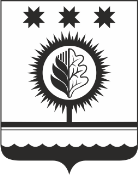 ЧУВАШСКАЯ РЕСПУБЛИКАÇĚМĚРЛЕ МУНИЦИПАЛЛĂОКРУГĔН АДМИНИСТРАЦИЙĚЙЫШĂНУ___.___.2022 _____ № Çěмěрле хулиАДМИНИСТРАЦИЯШУМЕРЛИНСКОГО МУНИЦИПАЛЬНОГО ОКРУГА ПОСТАНОВЛЕНИЕ___.___.2022 № _____   г. ШумерляГлава Шумерлинского муниципального округаЧувашской РеспубликиЛ.Г. РафиновN п/п 1 2 3 4 5 6 Фамилия, имя, отчество (последнее - при наличии), год рождения Родственное отношение ЗАЯВИТЕЛЬ паспорт (для несовершеннолетних - свидетельство о рождении) Регистрация по месту жительства (адрес, общая площадь жилья, число проживающих) Имеет другое жилье в собственности или по договору найма, или по договору найма жилых помещений жилищного фонда социального использования (указать адрес, общую площадь, число проживающих, если не имеет записать: "не имеет") Имущество в собственности (гаражи, дачи, транспортные средства, акции, ценные бумаги земельные участки, др., если не имеет записать: "не имеет") Доходы среднемесячные за 12 месяцев (в случае отсутствия доходов пишется "не имеет") Суммы банковских вкладов (указать банк, сумму, в случае отсутствия написать "не имеет") N п/п Фамилия, имя, отчество (последнее - при наличии), год рождения Родственное отношение Паспорт (для несовершеннолетних - свидетельство о рождении) Согласие на обработку данных представлено (да/нет) 1 2 3 4 5 6 